RECIBO DE RETIRADA DE EDITALPROCESSO LICITATÓRIO Nº 061/2019PREGÃO PRESENCIAL Nº 028/2019REGISTRO DE PREÇOS Nº 022/2019MATERIAIS DE CONSTRUÇÃO PESADOS, ARTEFATOS DE CONCRETO, CONFECÇÃO DE POSTES, GRADES E BANCOS DE LOGRADOUROS PÚBLICOS.Nome da Empresa:CNPJ n°:Endereço:e-mail:Cidade:Estado:Telefone:Fax:Obtivemos através do acesso à página www.desterrodomelo.mg.gov.br nesta data, cópia do Instrumento Convocatório da licitação acima identificada._______________, __ de _________________ de 2019.Local e dataNome:AssinaturaCarimbo:Senhor Licitante;Visando comunicação futura entre este Órgão Licitante e sua empresa, solicitamos a Vossa Senhoria preencher o recibo de retirada do Edital e remeter ao Setor de Compras e Licitações, preferencialmente pelo email: compras@desterrodomelo.mg.gov.br OU compras1@desterrodomelo.mg.gov.br, ou compras02@desterrodomelo.mg.gov.br, ou pelo Fax (032) 3336-1123.A não remessa do recibo exime o Município de Desterro do Melo, Minas Gerais, da responsabilidade da comunicação por meio de fax ou e-mail de eventuais esclarecimentos e retificações ocorridas no Instrumento Convocatório, bem como de quaisquer informações adicionais, não cabendo posteriormente qualquer reclamação.O Município Desterro do Melo, por intermédio do Setor Compras e Licitações, realizará a licitação na modalidade pregão presencial, no dia 12/08/2019 às 09:00 horas em Sessão Pública na Sala de Reuniões da Prefeitura, localizada à Avenida Silvério Augusto de Melo, nº 158, Bairro Fábrica, nos ditames das leis supra citadas e suas alterações posteriores juntamente com as cláusulas deste Edital.Lei Federal 8.666/93 e suas alterações;Lei Federal 10.520/02;Lei Complementar 123/2006;Decreto Federal Nº 7.892/2013;Decreto Municipal 047/2012;Data marcada para abertura: 12/08/2019  às 09:00 horas (Hora de Brasília).Edital, informações e publicações nos sites: www.desterrodomelo.mg.gov.brwww.diariomunicipal.com.br/amm-mgFazem parte integrante deste Edital:ANEXO I: TERMO DE REFERÊNCIA;ANEXO II: COMO FAZER E IMPRIMIR A PROPOSTA DIGITAL;ANEXO II B: EXIGÊNCIAS COMPLEMENTARES DA PROPOSTA;ANEXO III: MODELO DE CREDENCIAMENTO;ANEXO IV: MODELO DE DECLARAÇÃO – NÃO EMPREGA MENORES;ANEXO V: MODELO DECLARAÇÃO DE HABILITAÇÃO;ANEXO VI: MODELO DECLARAÇÃO DE CONFORMIDADE DOS PREÇOS;ANEXO VII: MODELO DECLARAÇÃO DE RESPONSABILIDADE;ANEXO VIII: MODELO DE CONDIÇÃO DE ME/EPP;ANEXO IX: MINUTA DA ATA DE REGISTRO DE PREÇOS.ANEXO X: MINUTA DE CONTRATOANEXO XI: CROQUI PARA CONFECÇÃO DE POSTES E BANCOS.1 – PREÂMBULO:O Município de Desterro do Melo, por intermédio do Setor Compras e Licitações, realizará licitação na modalidade pregão presencial, no dia 12/08/2019 às 09:00 horas, em Sessão Pública na Sala de Reuniões da Prefeitura, localizada Centro Administrativo Prefeito João Benedito Amaral, Avenida Silvério Augusto de Melo, nº 158, Bairro Fábrica, nos ditames das leis supra citadas e suas alterações posteriores juntamente com as cláusulas deste Edital. O pregão regulamentado pelo Decreto Municipal 047/2012, será realizado por Pregoeiro Oficial e Equipe de Apoio, designados por meio da Portaria Municipal nº 3871/2019.Pregoeiro: Flávio da Silva Coelho. Equipe de Apoio ao Pregão: Simone Simplício Coelho e Rafaela Dornelas Couto.2-	OBJETO:2.1 - A presente Licitação tem por objeto o REGISTRO DE PREÇOS para AQUISIÇÃO MATERIAIS PESADOS DE CONSTRUÇÃO, ARTEFATOS DE CIMENTO E CONFECÇÃO DE GRADES, POSTES E BANCOS PARA LOGRADOUROS PÚBLICOS, conforme descrição, características, prazos e demais obrigações e informações constantes no Termo de Referência do ANEXO I deste Edital, que dele faz parte integrante.2.2 - O uso do Sistema de Registro de Preços se justifica diante da previsão de entrega parcelada de acordo com as necessidades da Administração Municipal, além da impossibilidade de definir previamente os quantitativos exatos a serem demandados, considerando as características e natureza da aquisição contínua dos materiais pela Administração, situações previstas nos incisos I, II e IV, do art. 3º do Decreto Federal nº 7.892/2013.2.3 – Os valores estimados para o presente processo licitatório, servem apenas como orientação, não constituindo, sobre hipótese alguma garantia de faturamento futuro.3 -	CONDIÇÕES DE PARTICIPAÇÃO:3.1 - Poderão participar da presente licitação as pessoas jurídicas do ramo pertinente ao objeto licitado, que atenderem a todas as exigências deste edital e seus anexos.3.2 - Não poderão participar os interessados que se encontrarem sob falência, concurso de credores, dissolução, liquidação, empresas estrangeiras que não funcionam no país, nem aqueles que tenham sido declarados inidôneos para licitar, contratar ou foram punidos com suspensão pela Administração Pública.3.3. Empresas que se encontrem nas hipóteses previstas no art. 9º da Lei Federal 8.666/93, com impedimentos judiciais e/ou da Administração Pública.3.4- A participação neste certame implica aceitação irrestrita de todas as condições estabelecidas neste instrumento convocatório.3.5 – DAS CONDIÇÕES PARA PARTICIPAÇÃO E DOS BENEFÍCIOS DAS MICROEMPRESAS E EMPRESAS DE PEQUENO PORTE (VIDE ITEM 5.7 DO EDITAL):3.5.1 – As pessoas jurídicas definidas na Lei Complementar 123/2006 de 14/12/2006 e suas alterações, interessadas em participar desta licitação, deverão credenciar-se apresentando toda documentação exigida no ITEM 5 deste edital.3.5.2 – As pessoas jurídicas definidas na Lei Complementar 123/2006 de 14/12/2006, poderão apresentar toda documentação exigida para efeito de comprovação de regularidade fiscal, mesmo que esta apresente alguma restrição. (Artigo 43 da Lei Complementar 123/2006 alterada pela Lei Complemantar 147/2014).3.5.3 – Havendo alguma restrição na comprovação da regularidade fiscal, será assegurado o prazo de 05 (cinco) dias úteis, cujo termo inicial corresponderá ao momento em que o proponente for declarado vencedor do certame, prorrogáveis por igual período, a critério da Administração Pública, para a regularização da documentação, pagamento ou parcelamento do débito, e emissão de eventuais certidões negativas ou positivas, com efeito de certidão negativa. (§ 1º, Art. 43, Lei Complementar 123/2006 alterado pela Lei Complementar 147/2014).3.5.4 – As microempresas e empresas de pequeno porte que não regularizarem a documentação no prazo previsto no subitem anterior, terão decaído o direito à contratação, sem prejuízo das sanções previstas no Art. 81 da Lei 8.666, de 21 de junho de 1993, sendo facultado à Administração convocar os licitantes remanescentes, na ordem de classificação, para assinatura do contrato, ou revogar a licitação (§ 2°, Art 43, Lei Complementar 123/2006).3.5.5 – Sendo aceitável a proposta da empresa classificada nos termos da Lei Complementar 123/2006, o Pregoeiro, em cumprimento aos artigos 44 e 45, da Lei Complementar 123/2006 e ao Decreto no 36/2010 do Poder Executivo Municipal, observará as seguintes condições:3.5.5.1 – Nesta licitação a condição comprovada de microempresas e empresas de pequeno porte, será observada como critério de desempate e preferência de contratação;3.5.5.2 – Entende-se por empate, aquelas situações em que as propostas apresentadas pelas microempresas ou empresas de pequeno porte, sejam iguais ou até 5% (cinco por cento) superiores à proposta melhor classificada;3.5.5.3 – No caso de equivalência dos valores apresentados pelas microempresas ou empresas de pequeno porte que se encontrem no intervalo estabelecido no item 3.5.5.2 deste parágrafo, será realizado sorteio entre elas para que se identifique àquela que primeiro poderá apresentar melhor oferta;3.5.5.4 - A microempresa ou empresa de pequeno porte melhor classificada, em conformidade com item anterior será convocada para apresentar uma última oferta, obrigatoriamente abaixo da primeira colocada, para o desempate, no prazo máximo de 05 (cinco) minutos, contados a partir do encerramento da fase de lances;3.5.5.5 - Na hipótese da não contratação nos termos previstos no disposto no item 3.5.5.4 acima, o objeto licitado será adjudicado em favor da proposta originalmente vencedora do certame.4 -	ENTREGA DOS ENVELOPES:4.1 - Dos envelopes “PROPOSTA COMERCIAL” e “DOCUMENTAÇÃO DE HABILITAÇÃO”.4.1.1- Os envelopes “Proposta Comercial” e “Documentação de Habilitação” deverão ser indevassáveis, herméticamente fechados (colados) e entregues ao Pregoeiro, na Sessão Pública de abertura deste certame, conforme endereço, dia e horário especificados abaixo:LOCAL: Prefeitura de Desterro do Melo – Centro Administrativo Prefeito João Benedito Amaral - Avenida Silvério Augusto de Melo, nº 158, Bairro Fábrica, Desterro do Melo, Minas Gerais, CEP: 36.210-000.DATA: 12/08/2019.HORÁRIO: 09h00min.4.1.2 - Os envelopes deverão ainda indicar na sua parte externa e frontal os seguintes dizeres:MUNICÍPIO DE DESTERRO DO MELOSETOR DE COMPRAS E LICITAÇÕESPREGÃO PRESENCIAL Nº 028/2019PROCESSO Nº 061/2019REGISTRO DE PREÇOS Nº 022/2019ENVELOPE Nº 1- PROPOSTA COMERCIALRAZÃO SOCIAL E CNPJ DA EMPRESAMUNICÍPIO DE DESTERRO DO MELOSETOR DE COMPRAS E LICITAÇÕESPREGÃO PRESENCIAL Nº 028/2019PROCESSO Nº 061/2019REGISTRO DE PREÇOS Nº 022/2019ENVELOPE Nº 2- DOCUMENTAÇÃO DE HABILITAÇÃORAZÃO SOCIAL E CNPJ DA EMPRESA4.2 - O MUNICÍPIO DE DESTERRO DO MELO não se responsabilizará por envelopes de “Proposta Comercial” e “Documentação de Habilitação” que não sejam entregues ao Pregoeiro designado no preâmbulo no local, data e horário definidos neste Edital.4.3 - A ausência dos dizeres ou carimbos na parte externa dos envelopes ou nos documentos, considerados pelo Pregoeiro e Equipe de Apoio como meros erros materiais, não constituirá motivo para desclassificação do licitante, que poderá inserir as informações faltantes na própria sessão do Pregão Presencial.5-	CREDENCIAMENTO:5.1 - Na Sessão Pública para recebimento das propostas e da documentação de habilitação, cada proponente poderá indicar um representante que deverá se apresentar para credenciamento, junto ao Pregoeiro e Equipe de Apoio, devidamente munido de documentos que o credenciem a participar deste certame e a responder pela empresa, devendo ainda, identificar-se, exibindo a carteira de identidade ou outro documento equivalente, conforme listado e especificado abaixo:Em caso de Proprietário ou Sócio de empresas:Declaração expressa que a empresa encontra-se habilitada conforme exigência do Edital ANEXO V.Cópia do Contrato Social e última alteração ou Requerimento de Empresário, ou documento equivalente que comprove a condição de pessoa jurídica;Carteira de Identidade ou outro equivalente desde que seja oficial e contenha foto.Em caso de Representante que NÃO seja proprietário: Declaração expressa que a empresa encontra-se habilitada conforme exigência do Edital ANEXO V.Documento de credenciamento ou Procuração que comprove os necessários poderes para formular ofertas e lances de preços, e praticar todos os demais atos pertinentes ao certame, em nome da empresa Modelo ANEXO III (Com firma reconhecida em Cartório).Cópia do Contrato Social e última alteração ou Requerimento de Empresário, ou documento equivalente;Carteira de Identidade ou outro equivalente desde que seja oficial e contenha foto.5.2 – Os Documentos de Credenciamento deverão ser entregues ao Pregoeiro na hora do credenciamento sem a necessidade de estarem em qualquer tipo de envelope ou outro equivalente, lembrando que de preferência deverão ser usados os modelos fornecidos por este edital afim de evitar futuras reclamações com os conteúdos exigidos.5.3 - Apresentação da documentação em cópias, acompanhadas dos ORIGINAIS, para que sejam autenticadas pelo Pregoeiro.5.4 - No horário e local indicados no preâmbulo deste Edital, será aberta a Sessão do Pregão Presencial, iniciando-se com o recebimento do credenciamento dos interessados em participar do certame.5.5 – O não credenciamento do proponente ou de um procurador não importará na desclassificação da Empresa, pois os envelopes entregues serão abertos e julgados, ficando assim apenas impedidos de ofertar lances verbais, manifestar direitos de recursos e outros, SENDO INDISPENSÁVEL O ANEXO V, DECLARAÇÃO DE HABILITAÇÃO.5.6 - Nos termos do Art. 8º da INSTRUÇÃO NORMATIVA 103/2007 DO DEPARTAMENTO NACIONAL DO REGISTRO DO COMÉRCIO - DNRC Nº 103 DE 30.04.2007 - D.O.U.: 22.05.2007, as microempresas e empresas de pequeno porte que quiserem PARTICIPAR da presente licitação, nos termos da Lei Complementar nº 123 de 14 de dezembro de 2006 e do item 3.5 deste edital, deverão apresentar no ato do Credenciamento a CERTIDÃO SIMPLIFICADA DA JUNTA COMERCIAL do Estado sede da empresa, emitida em até 60 dias da data da entrega dos envelopes, para comprovação do seu enquadramento como microempresa ou empresa de pequeno porte, podendo esta ser substituída pelo ANEXO VIII desde que seja autenticado e reconhecido pela Junta Comercial do Estado da sede da empresa, ou ainda para as empresas de Minas Gerais os Atos 315 ou 316 da Junta Comercial de Minas Gerais.5.7 – O Microempreendedor Individual que quiser postergar a comprovação da regularidade fiscal e ter preferência no critério de desempate quando do julgamento das propostas, nos termos da Lei Complementar nº 123 de 14 de dezembro de 2006 e do item 3.5 deste edital, deverá comprovar sua incrição no Simples Nacional, através de consulta de inscrição realizada no site da Receita Federal, devendo apresentar ainda, a DECLARAÇÃO DO ANEXO VIII do edital.5.8 – Após o início da Sessão Pública e recebimento do Credenciamento das Licitantes interessadas e participar do certame, não serão aceitas pelo Pregoeiro novas Propostas e nem novas licitantes, sendo impreterível o dia e horário para participação no certame.6 - PROPOSTAS COMERCIAIS (Envelope nº 01):6.1- As propostas comerciais deverão ser apresentadas de duas formas: uma digital (CD ou PEN DRIVE) cujo arquivo padrão encontra-se zipado no link: www.desterrodomelo.mg.gov.br, na aba EDITAIS E LICITAÇÕES e a outra na forma do Anexo II, em impressos timbrados da empresa proponente, em uma via, com 02 (duas) casas decimais, rubricadas, e a última assinada pelo representante legal da empresa, carimbada (se houver), sem emendas, acréscimos, borrões, rasuras, ressalvas, entrelinhas ou omissões, sob pena de desclassificação, salvo se, inequivocamente, tais falhas não acarretarem lesões a direito dos demais licitantes, prejuízo à Administração ou não impedirem a exata compreensão de seu conteúdo, observado o modelo constante do ANEXO II E ANEXO II-B, deste edital e, deverão conter:6.1.1- Além da proposta digital e impressa, deverá ser anexado o MODELO ANEXO II-B EXIGÊNCIAS COMPLEMENTARES DA PROPOSTA, com nome, número do CNPJ, endereço, e meios de comunicação à distância do proponente;6.1.2- Prazo de validade da proposta não inferior a 60 dias, contados da data estipulada para a entrega dos envelopes;6.1.3- Declaração que o fornecimento dos materiais, a que se refere aos objetos licitados, serão conforme as necessidades do Município de Desterro do Melo, conforme estabelecido no Termo de Referência ANEXO I.6.1.4- Garantia contra má qualidade do objeto licitado, nos moldes do Termo de Referência do ANEXO I.6.1.5- Nome, CNPJ, inscrição estadual e endereço completo do responsável pela garantia, caso seja prestada por terceiros.6.1.6- Declaração de que nos preços propostos encontram-se incluídos todos os tributos, encargos sociais, deslocamentos, fretes e quaisquer outros ônus que porventura possam recair conforme objeto da presente licitação, modelo ANEXO VI.6.2- As propostas não poderão impor condições ou conter opções, somente sendo admitidas propostas que ofertem apenas UM PREÇO UNITÁRIO PARA CADA ITEM, para o item do objeto desta licitação.6.3 - Em cada proposta deverá constar OBRIGATORIAMENTE;Valor unitário de cada item;Valor global de cada item;Quantidade de cada item;Descrição de cada item;Unidade de contratação de cada item;6.4 - O critério de julgamento das propostas será do tipo menor preço por item.6.5 – O Proponente somente poderá retirar sua proposta mediante requerimento escrito ao Pregoeiro, antes da abertura do respectivo envelope, desde que caracterizado motivo justo decorrente de fato superveniente e aceito pelo Pregoeiro.6.6 – Os preços propostos serão de exclusiva responsabilidade do proponente, não lhe assistindo o direito de pleitear qualquer alteração dos mesmos, sob alegação de erro, omissão ou qualquer outro pretexto, a não ser que não altere o valor da proposta.6.7 – Os Proponentes que apresentarem a proposta de menor preço obtido através do maior preço e os Proponentes com propostas de preços até 10% (dez por cento) superiores àquela, ou ainda, não havendo pelo menos 3 (três) proponentes com ofertas nas condições definidas anteriormente, às autoras das melhores propostas, até o máximo de 3 (três), será dada a oportunidade de oferecerem novos lances verbais e sucessivos, de valores distintos e decrescentes, objetivando a obtenção da melhor proposta, conforme disposto nos incisos VIII e IX, do art. 4°, da Lei Federal n° 10.520/02.6.8 – Não poderá haver desistência dos lances ofertados, sujeitando-se o proponente desistente às penalidades constantes no Item 13 deste Edital.6.9 – Após este ato, será encerrada a etapa competitiva e ordenadas às ofertas, exclusivamente pelo critério de menor preço por item.6.10 – O pregoeiro examinará a aceitabilidade, quanto ao objeto e valor apresentado pela primeira classificada, conforme definido neste Edital, decidindo motivadamente a respeito.6.11 – Sendo aceitável a oferta, será verificado o atendimento das condições habilitatórias pelo proponente que a tiver formulado, com base nos dados cadastrais, bem como documentação apresentada na própria sessão.6.12 – Constatado o atendimento pleno às exigências do Edital, será declarado o proponente vencedor, sendo-lhe adjudicado o objeto deste Edital, pelo Pregoeiro.6.13 – Se a oferta não for aceitável ou se o proponente não atender às exigências do edital, o pregoeiro examinará as ofertas subsequentes, na ordem de classificação, até a apuração de uma proposta que atenda todas as exigências editalícias, sendo o respectivo proponente declarado vencedor e a ele adjudicado o objeto.6.14 – Da reunião lavrar-se-á ata circunstanciada, na qual serão registradas as ocorrências relevantes e que, ao final, deverá obrigatoriamente ser assinada pelo Pregoeiro e proponentes presentes (caso desejem), ressaltando-se que poderão constar ainda as assinaturas da Equipe de Apoio, sendo-lhe facultado este direito.6.15 – Verificando-se, no curso da análise, o descumprimento de requisitos estabelecidos neste Edital, a proposta será desclassificada.6.16 – Em caso de divergência entre informações contidas em documentação impressa e na proposta específica, prevalecerão as da proposta.6.17 – Não se considerará qualquer oferta de vantagem não prevista no objeto deste edital.6.18 – A desistência, pelo proponente, de apresentar lance verbal, quando convocada pelo Pregoeiro, implicará na exclusão daquela da etapa de lances verbais e na manutenção do último preço apresentado pelo proponente, para efeito de ordenação das propostas.6.19 – Caso não se realize lances verbais, serão verificados a conformidade entre a proposta escrita de menor preço e o valor estimado para a contratação.6.20 - Juntamente com a proposta escrita (IMPRESSA), será exigido também a proposta em arquivo digital (CD ou PEN DRIVE), o arquivo estará disponível no SITE da Prefeitura Municipal www.desterrodomelo.mg.gov.br na aba EDITAIS E LICITAÇÕES com a seguinte descrição “Processo 061/2019 - Pregão Presencial 028/2019 Registro de Preços 022/2019 – AQUISIÇÃO DE MATERIAIS DE CONSTRUÇÃO PESADOS E ARTEFATOS DE CONCRETO”. Ressalta-se que tal exigência se faz necessária, pois o Município de Desterro do Melo utiliza um sistema informatizado de Pregão Presencial, possibilitando celeridade e eficiência na realização do certame. Sem a proposta gravada na forma correta, a mesma não possuirá condições de ser anexada ao processo, se tornando motivo de desclassificação da licitante.6.21 - O CD ou PEN DRIVE que deverá conter a proposta gravada com a extensão do arquivo que será gerada pelo próprio programa fornecido ( NºCNPJ.PRO ) e será arquivado junto ao processo, não cabendo devolução dos mesmos ao Licitante.6.22 - ACONSELHA-SE AO LICITANTE A TRAZER UMA CÓPIA DA MÍDIA RESERVA, “PREFERENCIALMENTE EM PEN DRIVE”, PARA AQUELES CASOS EM QUE A MÍDIA CONSTANTE DA PROPOSTA APRESENTAR PROBLEMA DE LEITURA OU ALGO SIMILAR, PARA QUE A COMISSÃO OU PREGOEIRO POSSA ENTÃO AFERIR A PROPOSTA DA LICITAÇÃO NO ATO DA SESSÃO.6.23 – A gravação de mídia diversa do constante no item 6.21 será caso de desclassificação da proposta.7- HABILITAÇÃO (Envelope nº 02):7.1 – Regularidade Fiscal:7.1.1 - Prova de Inscrição no Cadastro Nacional de Pessoas Jurídicas—CNPJ;7.1.2 - Prova de Inscrição no Cadastro de Contribuintes Estadual ou Municipal se houver, relativo ao domicílio ou sede do proponente, pertinente ao seu ramo de atividade e compatível com o objeto contratual;7.1.3 – Certidão conjunta de regularidade da Receita Federal e tributos federais e divida ativa da União.7.1.4 - Certidão de regularidade para com a Fazenda Estadual.7.1.5 - Certidão de regularidade para com a Fazenda Municipal, sede da licitante.7.1.6 - Certificado de Regularidade para com o FGTS, expedido pela Caixa Econômica Federal ou prova equivalente que comprove, inequivocamente, a regularidade de situação;7.1.7 – Certidão Negativa de Débitos Trabalhistas.OBS: A prova de regularidade deverá ser feita por Certidão Negativa ou Certidão Positiva com efeitos de Negativa. Considera-se Positiva com efeitos de Negativa a Certidão de que conste a existência de créditos não vencidos; em curso de cobrança executiva em que tenha sido efetivada a penhora; ou cuja exigibilidade esteja suspensa por moratória, ou depósito de seu montante integral, ou reclamações e recursos, nos termos das leis reguladoras do processo tributário administrativo ou concessão de medida liminar em mandado de segurança.7.2 – Regularidade Jurídica:7.2.1 - Cópia de CPF e identidade de TODOS os Sócios Proprietários.7.2.2 - Ato constitutivo, estatuto ou contrato social em vigor, devidamente registrado, em se tratando de sociedades comerciais, ou se consolidadas, apenas a última alteração.7.2.3 - Registro comercial, no caso de empresa individual;7.2.4 - Inscrição do ato constitutivo, no caso de sociedades civis, acompanhada de prova de diretoria em exercício.7.3 – Qualificação Econômica Financeira:7.3.1 - Certidão de falência ou concordata, com sua data de expedição nunca superior a 60 dias a contar da abertura do processo licitatório em questão.7.4 – Qualificação Técnica:7.4.1- Declaração de cumprimento do art. 27 inciso V da lei federal 8.666/93 (não emprega menores) – MODELO ANEXO IV.7.4.2 – DECLARAÇÃO DE RESPONSABILIDADE – MODELO ANEXO VIIAs empresas deverão apresentar documentação em cópias autenticadas ou em cópias acompanhada das originais, para que o pregoeiro possa autenticá-las.Não serão aceitos documentos enviados por e-mail ou fax sem os originais para autenticação, salvo declarações de renuncia a prazos recursais que poderá ser enviada por correio eletrônico.Documentos emitidos via internet não precisam ser autenticados; terão a validade conferida de acordo com as numerações de protocolo emitidas pelos respectivos sites.8 - SESSÃO DO PREGÃO:8.1 - Após o recebimento do credenciamento e identificação dos representantes das empresas proponentes, o Pregoeiro não mais aceitará novos proponentes, dando início á Sessão Pública para condução do certame, exclusivamente com os participantes devidamente credenciados.8.2 - CLASSIFICAÇÃO DAS PROPOSTAS COMERCIAIS:8.2.1- Abertos os envelopes de Propostas Comerciais, o Pregoeiro verificará a conformidade destas com os requisitos formais e materiais solicitados no Edital, o atendimento a todas as especificações e condições estabelecidas neste e seus Anexos, SENDO IMEDIATAMENTE DESCLASSIFICADAS aquelas que estiverem em desacordo com a mesma.8.2.2 - Dentre as propostas aceitas, o Pregoeiro classificará em primeiro lugar a PROPOSTA DE MENOR PREÇO POR ITEM (conforme expresso no ANEXO I) e as demais que tenham apresentado propostas em valores sucessivos e superiores em até 10% (dez por cento) à proposta de menor preço, para participarem dos lances verbais.8.2.3- Se não houver, no mínimo 3 (três) propostas de preços nas condições definidas na cláusula anterior, o Pregoeiro classificará as melhores propostas subseqüentes, até o máximo de 3 (três), para que seus autores participem dos lances verbais, quaisquer que sejam os preços oferecidos nas propostas escritas apresentadas.8.3- LANCES VERBAIS8.3.1- Aos proponentes classificados na forma do item 8.2, será dada a oportunidade para nova disputa, por meio de lances verbais e sucessivos, de valores distintos e decrescentes, a partir do autor da proposta classificada de maior preço e os demais.8.3.2- Se duas ou mais propostas escritas, em absoluta igualdade de condições, ficarem empatadas, será realizado sorteio para definir a ordem de apresentação dos lances.8.4 - JULGAMENTO8.4.1 - O critério de julgamento será o de MENOR PREÇO POR ITEM.8.4.2 - Declarada encerrada a etapa competitiva e ordenadas as ofertas, o Pregoeiro examinará a aceitabilidade da primeira classificada, quanto ao objeto e valor, decidindo motivadamente a respeito.8.4.2.1 - Caso não se realizem lances verbais, será verificada a conformidade entre a proposta escrita de menor preço e o valor estimado da contratação.8.4.2.2 - Havendo apenas uma oferta e desde que atenda a todos os termos do edital e que seu preço seja compatível com o valor estimado da contratação, esta poderá ser aceita.8.4.3 - Sendo aceitável a oferta de menor preço, será aberto o envelope contendo a documentação de habilitação do licitante que a tiver formulado, para confirmação das suas condições habilitatórias.8.4.4- Constatado o atendimento pleno às exigências deste edital, será declarado o proponente vencedor, sendo-lhe adjudicado o objeto.8.4.5- Se a proposta não for aceitável ou se o proponente não atender ás exigências habilitatórias, o Pregoeiro examinará as ofertas subseqüentes, pela ordem de classificação, verificando a sua aceitabilidade e procedendo a verificação das condições de habilitação do proponente até a apuração de uma proposta que atenda ao edital, sendo o respectivo proponente declarado vencedor e a ele adjudicado o objeto.8.4.6- Apurada a melhor proposta que atenda ao Edital, o Pregoeiro deverá negociar para que seja obtido um melhor preço.8.4.7- Da reunião, lavrar-se-á ata circunstanciada, na qual serão registrados todos os atos do procedimento e as ocorrências relevantes e que, ao final, será assinada pelo Pregoeiro, Equipe de Apoio, e pelos proponentes que desejarem.8.4.8- Decididos os recursos ou transcorrido o prazo para sua interposição relativamente ao pregão, o Pregoeiro devolverá, aos proponentes que tiverem suas propostas desclassificadas em todos os itens, os envelopes “DOCUMENTAÇÃO DE HABILITAÇÃO” inviolados, podendo, todavia, retê-los até o encerramento da licitação.8.4.9 – A(s) empresa(s) vencedora(s) deverá(ão) apresentar em até 24 (vinte e quatro) horas PLANILHA de preços ofertados unitário e total, após o encerramento da Sessão Pública se o mesmo não for colocado em ata e assinado posteriormente.8.4.10 – Servirão como realinhamento de preços, os Relatórios atualizados impressos se assinados pelo proponente, podendo o Pregoeiro dispensar os licitantes do cumprimento do item 8.4.9.8.5- PROPOSTA INEXEQUIVEL 8.5.1 - O Município não aceitará propostas de preços excessivos e manifestamente inexeqüíveis de acordo com o Art. 48 inciso II da Lei Federal 8666/93, salvo se o fornecedor comprovar efetivamnte a condição de fornecimento dos produtos.9- RECURSOS9.1 - Declarado o vencedor, qualquer proponente poderá manifestar imediata e motivadamente intenção de recorrer, cuja síntese será lavrada em ata, e desde que aceita as razões pelo Pregoeiro, sendo concedido o prazo de 03 (três) dias para apresentação das razões de recurso, ficando os demais proponentes desde logo intimados para apresentar contra-razões em igual número de dias, que começarão a correr do término do prazo do recorrente, sendo-lhes assegurada vista imediata dos autos.9.1.1 - O Pregoeiro poderá, no ato de interposição do recurso, exercer juízo de admissibilidade, recebendo ou não o apelo, motivadamente.9.2 - O licitante poderá também apresentar as razões do recurso no ato do pregão, as quais serão reduzidas a termo na respectiva ata, ficando todos os demais licitantes desde logo intimados para apresentar contra-razões no prazo de 03 (três) dias, contados da lavratura da ata, sendo-lhes assegurada vista imediata dos autos.9.3- A falta de manifestação imediata e motivada do proponente, importará a decadência do direito de recurso.9.4- Os recursos deverão ser decididos no prazo de 05 (cinco) dias úteis.9.5- O acolhimento de recurso importará a invalidação apenas dos atos insuscetíveis de aproveitamento.9.6- O resultado do recurso será divulgado no site da Associação Minera dos Municípios - Publicações Desterro do Melo (Órgão Oficial de Publicações do Município), e comunicado a todos os proponentes via fax ou correio eletrônico.10 - ADJUDICAÇÃO E DA HOMOLOGAÇÃOa) – Após a declaração do vencedor da licitação, não havendo manifestação dos proponentes quanto à interposição de recursos, o pregoeiro opinará pela adjudicação do objeto licitado, o que posteriormente será submetido à autoridade competente para homologação.b) – No caso de interposição de recurso, depois de proferida a decisão, serão adotados os mesmos procedimentos neste edital para adjudicação e homologação do resultado da licitação.c) – A autoridade competente homologará o resultado da licitação, convocando o adjudicatário a assinar a ata de registro de preços dentro do prazo e, no máximo 05 dias consecutivos, a contar da data em que o mesmo for convocado para fazê-lo junto a Prefeitura Municipal.d) – A Administração poderá, quando o proponente vencedor, convocado dentro do prazo de validade de sua proposta, não apresentar situação regular ou se recusar injustificadamente a assinar o contrato, retomar a sessão pública e convidar os demais proponentes classificados, seguindo a ordem de classificação, para fazê-lo em igual prazo e nas mesmas condições propostas pela primeira classificada, ou revogar a licitação independentemente da cominação do artigo 81 da Lei nº. 8.666/93.e) – Decorrido o prazo da alínea “c”, dentro do prazo de validade da proposta, e não comparecendo à Prefeitura Municipal o proponente convocado para a assinatura do contrato, será ele havido como desistente, ficando sujeito às seguintes sanções, aplicadas isolada ou conjuntamente:I – multa de 30% sobre o valor global de sua proposta;II – Impedimento de contratar com a Administração por prazo não superior a 05 ( cinco) anos;III – a multa de que trata o inciso I deverá ser recolhida no prazo de 05 ( cinco) dias úteis, a contar da data da intimação da decisão administrativa que a tenha aplicado, garantida a defesa prévia do interessado, no prazo de 03 ( três) dias úteis.11-  DA ATA DE REGISTRO11.1- Encerrado o procedimento Iicitatório, o representante legal da proposta vencedora será convocado para assinar a ata de registro de preços, conforme minuta do ANEXO IX e proposta apresentada.11.1.1- Caso o adjudicatário não apresente situação regular no ato de assinatura da ata, ou recuse-se a assiná-la, serão convocados os proponentes remanescentes, observada a ordem de classificação, para celebrar a assinatura da mesma.11.2- O representante legal da proposta vencedora deverá assinar a ata, dentro do prazo máximo de 05(cinco) dias úteis, a contar do recebimento da comunicação para tal, através de telefone, FAX ou correio eletrônico.11.3 - EQUILIBRIO ECONÔMICO FINANCEIRO11.3.1 - Na Ata de Registro de Preços poderá haver reequilíbrio econômico financeiro, no estrito caso de comprovado desequilíbrio contratual.11.3.2 - No caso de solicitação do equilíbrio econômico-financeiro, a detentora da ata deverá solicitar formalmente ao Município de Desterro do Melo, devidamente acompanhada de documentos que comprovem a procedência do pedido, sendo que o mesmo será encaminhado à Assessoria Jurídica do Município para o devido parecer.11.4 - A execução da Ata será acompanhada e fiscalizada pelo Chefe do Setor de Compras e Licitações e Assistência Social do Município.12- PAGAMENTO12.1- O pagamento será efetuado de acordo com o avençado na Ata, de acordo com as solicitações da Administração, mediante a apresentação da respectiva N.F (nota fiscal), assinatura da Ata e assinatura dos empenhos.12.2 – Em caso de irregularidade na emissão dos documentos fiscais, o prazo de pagamento será contado a partir de sua representação, devidamente regularizada.12.3 - Fica a empresa vencedora do certame, obrigada a apresentar, no ato do pagamento, a documentação vencível, mais as CERTIDÕES: CONJUNTA FEDERAL, ESTADUAL, FGTS E TRABALHISTA caso as mesmas estejam vencidas.12.4 - A despesa decorrente desta licitação correrão por conta do orçamento vigente para o exercício de 2019, nos termos da Lei Municipal 807 de 19 de dezembro de 2018:13- SANÇÕES ADMINISTRATIVAS13.1- A recusa do adjudicatário em assinar a ata de registro de preços dentro do prazo estabelecido, bem como qualquer irregularidade no fornecimento dos materiais, caracterizarão o descumprimento da obrigação assumida e permitirão a aplicação das seguintes sanções pela Administração:13.1.1- Advertência, que será aplicada sempre por escrito;13.1.2- Multas, na forma prevista no instrumento convocatório ou na Ata;13.1.3- Suspensão temporária do direito de licitar com a Prefeitura de Desterro do Melo;13.1.4- Declaração de inidoneidade para licitar e contratar com a ADMINISTRAÇÃO PÚBLICA, no prazo não superior a 5 (cinco) anos.13.2- Todas as sanções serão aplicadas após regular processo administrativo, garantida a prévia defesa, no caso de descumprimento de qualquer cláusula ou condição da Ata de Registro de Preços ou deste edital, e, em especial as multas se aplicam nos seguintes casos:13.2.1- Recusa em assinar a ata de registro de preços ou retirar o instrumento equivalente, multa de 10% (dez por cento) do valor total do objeto contratual;13.2.2- Recusa de fornecer os materiais nos locais indicados pela Administração e dentro do prazo determinado ensejarão aplicação de advertência por escrito e multa e rescisão contratual em caso de reinciência, multa de 20% (dez por cento) do valor da Nota de Autorização de Fornecimento;13.2.3- Fornecer materiais em desacordo com as especificações, alterações de qualidade, quantidade e validade, multa de 20% (vinte por cento) do valor total da Nota de Autorização de Fornecimento.13.2.4- O valor máximo das multas não poderá exceder, cumulativamente, a 30% (trinta por cento) do valor total da Ata de Registro de Preços.13.3-	As sanções previstas neste Capítulo poderão ser aplicadas cumulativamente ou não, de acordo com a gravidade da infração, facultada ampla defesa a CONTRATADA, no prazo de 05 (cinco) dias úteis a contar da intimação do ato.13.4 - EXTENSÃO DAS PENALIDADES13.4.1- A sanção de suspensão de participar em licitação e contratar com a Administração Pública poderá ser também, aplicada àqueles que:13.4.1.1- Retardarem a execução do pregão;13.4.1.2- Demonstrarem não possuir idoneidade para contratar com a Administração e;13.4.1.3- Fizerem declaração falsa ou cometerem fraude fiscal.14- DISPOSIÇÕES GERAIS:14.1- Este edital deverá ser lido e interpretado na íntegra, e após apresentação da documentação e da proposta não serão aceitas alegações de desconhecimento ou discordância de seus termos.14.2- Será dada vista aos proponentes interessados, na pessoa de seu representante credenciado, todos os documentos relativos às Propostas Comerciais e Habilitação apresentados na Sessão Pública.14.3- É facultado ao Pregoeiro ou à Autoridade Superior em qualquer fase do certame promover diligências destinadas a esclarecer ou complementar a instrução do processo e a aferição de lances ofertados e documentos de habilitação, bem como solicitar a Órgãos competentes a elaboração de pareceres técnicos destinados a fundamentar as decisões.14.4- É vedado ao licitante retirar sua proposta ou parte dela após a abertura da Sessão Pública do Pregão.14.5- O objeto da presente licitação poderá sofrer acréscimos ou supressões nos termos do parágrafo 1º do art. 65 da Lei 8.666/93, em caso de realização de contrato.14.6- É vedado à detentora da Ata, subcontratar total ou parcialmente os itens, objetos licitados.14.7- A presente licitação somente poderá ser revogada por razões de interesse público, decorrente de fato superveniente devidamente comprovado, ou anulada, em todo ou em parte, por ilegalidade de ofício ou por provocação de terceiros, mediante parecer escrito e devidamente comprovado.14.8- O Pregoeiro, no interesse da Administração, poderá relevar omissões puramente formais observadas na documentação e proposta, desde que não contrariem a legislação vigente e não comprometam a lisura da licitação sendo possível a promoção de diligência destinada a esclarecer ou a complementar a instrução do processo.14.9 – A Ata terá validade de um ano após a sua assinatura.15 – IMPUGNAÇÃO DO ATO CONVOCATÓRIO15.1 – Até 02 (dois) dias úteis antes da data fixada para recebimento das propostas, qualquer pessoa poderá solicitar esclarecimentos, providências ou impugnar o ato convocatório do pregão.15.1.1 – Caberá ao pregoeiro decidir sobre a petição impugnatória no prazo de 48 (quarenta e oito) horas.15.1.2 – Acolhida à petição contra o ato convocatório, será designada nova data para realização do certame.16 – INFORMAÇÕES COMPLEMENTARES;16.1- Informações complementares que visam obter maiores esclarecimentos sobre a presente licitação deverão ser encaminhadas por escrito e serão prestadas pelo Pregoeiro, no horário de 11:30 às 17:30, de segunda a sexta-feira, pelo telefone 32-3336-1123 email: compras@desterrodomelo.mg.gov.br ou compras1@desterrodomelo.mg.gov.br ou compras02@desterrodomelo.mg.gov.br.16.2- Publicações e informações no site oficial do Município www.desterrodomelo.mg.gov.br e no Diário da Associação Mineira dos Municípios em www.diariomunicipal.com.br/amm-mg.Desterro do Melo, 29 de julho de 2019.O presente edital está em conformidade com as determinações da Lei nº 8.666/93 e Lei 10.520/02 e Leis Complementares 123/2006 e 147/2014.É o parecer.Marco Túlio Gomes SilveiraOAB/MG 97.052Assessor Jurídico do Executivo MunicipalANEXO ITERMO DE REFERÊNCIAI – OBJETOAquisição de materiais de construção pesados e artefatos de concreto.II – JUSTIFICATIVA DA CONTRATAÇÃO:O presente certame se justifica para apuração de melhores preços para contratação de pessoa jurídica para o fornecimento de materiais de construção diversos e confecção de postes, grades e bancos de praça em atendimento às Secretarias e Setores da Administração, com finalidae precípua de manutenção dos serviços públicos e atendimento à população.III - ESPECIFICAÇÃO DOS PRODUTOS:IV – CONDIÇÕES DAS PROPOSTAS COMERCIAIS (Envelope nº 01):As propostas comerciais deverão ser apresentadas de duas formas: uma digital (CD ou PEN DRIVE) cujo arquivo padrão encontra-se zipado no link: www.desterrodomelo.mg.gov.br, na aba EDITAIS E LICITAÇÕES e a outra na forma do ANEXO II, em impressos timbrados da empresa proponente, em uma via, com até 03 (três) casas decimais, rubricadas, e a última assinada pelo representante legal da empresa, carimbada (se houver), sem emendas, acréscimos, borrões, rasuras, ressalvas, entrelinhas ou omissões, sob pena de desclassificação, salvo se, inequivocamente, tais falhas não acarretarem lesões a direito dos demais licitantes, prejuízo à Administração ou não impedirem a exata compreensão de seu conteúdo, observado o modelo constante do Anexo II, deste edital e, deverão conter:Ressalta-se que exigência da proposta digital se faz necessária, pois a Prefeitura de Desterro do Melo utiliza um sistema informatizado de Pregão Presencial, sem a proposta gravada na forma correta, a mesma não possuirá condições de ser anexada ao processo, se tornando motivo de desclassificação da licitante.A proposta escrita deverá conter:Nome, número do CNPJ, endereço, e meios de comunicação à distância do proponente;Prazo de validade da proposta não inferior a 60 dias, contados da data estipulada para a entrega dos envelopes;Declaração que o fornecimento dos materiais, a que se refere ao objeto licitado, será fracionado conforme as necessidades da Prefeitura de Desterro do Melo e Secretarias.Nome, CNPJ, inscrição estadual e endereço completo do responsável pela garantia, caso seja prestada por terceiros.Declaração de que nos preços propostos encontram-se incluídos todos os tributos, encargos sociais, deslocamentos, fretes e quaisquer outros ônus que porventura possam recair conforme objeto da presente licitação, modelo ANEXO VI.As propostas não poderão impor condições ou conter opções, somente sendo admitidas propostas que ofertem apenas UM PREÇO UNITÁRIO, para cada item do objeto desta licitação.Em cada proposta deverá constar OBRIGATORIAMENTE;Valor unitário de cada item;Valor global de cada item;Quantidade de cada item;Descrição de cada item;Unidade de contratação de cada item;O critério de julgamento das propostas será do tipo menor preço por item.Juntamente com a proposta escrita, será exigido também a proposta em arquivo digital (CD ou PEN DRIVE), o arquivo estará disponível no SITE da Prefeitura Municipal www.desterrodomelo.mg.gov.br na aba EDITAIS E LICITAÇÕES com a seguinte descrição “Processo 061/2019 - Pregão Presencial 028/2019”. Ressalta-se que tal exigência se faz necessária, pois a Prefeitura de Desterro do Melo utiliza um sistema informatizado de Pregão Presencial, possibilitando celeridade e eficiência na realização do certame. Sem a proposta gravada na forma correta, a mesma não possuirá condições de ser anexada ao processo, se tornando motivo de desclassificação da licitante.O CD ou PEN DRIVE que deverá conter a proposta gravada com a extensão do arquivo que será gerada pelo próprio programa fornecido ( NºCNPJ.PRO ) e será arquivado junto ao processo, não cabendo devolução dos mesmos ao Licitante.V – CONDIÇÕES DA HABILITAÇÃO (Envelope nº 02):5- HABILITAÇÃO (Envelope nº 02):5.1 – Regularidade Fiscal:5.1.1 - Prova de Inscrição no Cadastro Nacional de Pessoas Jurídicas—CNPJ;5.1.2 - Prova de Inscrição no Cadastro de Contribuintes Estadual ou Municipal se houver, relativo ao domicílio ou sede do proponente, pertinente ao seu ramo de atividade e compatível com o objeto contratual;5.1.3 – Certidão conjunta de regularidade da Receita Federal e tributos federais e divida ativa da União e de Contribuições Sociais.5.1.4 - Certidão de regularidade para com a Fazenda Estadual.5.1.5 - Certidão de regularidade para com a Fazenda Municipal, sede da licitante.5.1.6 - Certificado de Regularidade para com o FGTS, expedido pela Caixa Econômica Federal ou prova equivalente que comprove, inequivocamente, a regularidade de situação;5.1.7 – Certidão Negativa de Débitos Trabalhistas.OBS: A prova de regularidade deverá ser feita por Certidão Negativa ou Certidão Positiva com efeitos de Negativa. Considera-se Positiva com efeitos de Negativa a Certidão de que conste a existência de créditos não vencidos; em curso de cobrança executiva em que tenha sido efetivada a penhora; ou cuja exigibilidade esteja suspensa por moratória, ou depósito de seu montante integral, ou reclamações e recursos, nos termos das leis reguladoras do processo tributário administrativo ou concessão de medida liminar em mandado de segurança.A Certidão Previdenciária poderá ser conjunta com a de Tributos Federais ou isoladamente dependendo da data de sua expedição.5.2 – Regularidade Jurídica:5.2.1 - Cópia de CPF e identidade de todos os Sócios Proprietários.5.2.2 - Ato constitutivo, estatuto ou contrato social em vigor, devidamente registrado, em se tratando de sociedades comerciais, ou se consolidadas, apenas a última alteração.5.2.3 - Registro comercial, no caso de empresa individual;5.2.4 - Inscrição do ato constitutivo, no caso de sociedades civis, acompanhada de prova de diretoria em exercício.5.3 – Qualificação Econômica Financeira:5.3.1 - Certidão de falência ou concordata, com sua data de expedição nunca superior a 60 dias a contar da abertura do processo licitatório em questão.5.4 – Qualificação Técnica:5.4.1- Declaração de cumprimento do art. 27 inciso V da lei federal 8.666/93 (não emprega menores) – MODELO ANEXO IV.5.4.2 – Declaração de Responsabilidade – MODELO ANEXO VII.As empresas deverão apresentar a documentação em cópias autenticadas ou, acompanhada dos originais, para que o pregoeiro possa autenticá-las na própria sessão.Documentos emitidos via internet não precisam ser autenticados; terão a validade conferida de acordo com as numerações de protocolo emitidas pelos respectivos sites.VI - CONSIDERAÇÕES GERAIS:Fiscalização: A fiscalização do contrato será exercida pelo Chefe do Setor de Compras e licitações e Secretários do Município.Forma de pagamento: O pagamento será efetuado de acordo com o avençado no contrato, mediante a apresentação da respectiva N.F. (nota fiscal), apresentação de Boleto Bancário, assinatura do contrato e assinatura dos empenhos. O pagamento será efetivado até 30 (trinta dias) após o aceite da nota fiscal e respectivo empenho realizado pelo Setor de Contabilidade da Administração.Fornecimento: O fornecimento dos materiais serão: fracionados e parcelados de acordo com as necessidades das Secretarias do Município, restando à Contratada atender aos pedidos independentemente dos quantitativos solicitados no prazo máximo de 10 (dez) dias contados do recebimento da Nota de Autorização de Fornecimento (NAF). Os itens fornecidos deverão ser entregues parcelados no Setor de Compras e Licitações da Prefeitura, com frete de responsabilidade da contratada, exceto os itens cujo frete seja de responsabilidade da Administração.Nota Fiscal: O fornecimento dos materiais e a emissão da Nota Fiscal deve obedecer fielmente o determinado na Nota de Autorização de Fornecimento, principalmente no que tange às quantidades, sob pena de rejeição da Nota Fiscal e aplicação das penalidades previstas no Contrato.Obrigações do(a) Contratado(a)a)	Quando solicitado apresentar no Setor de Compras e Licitações, de acordo com os prazos estabelecidos, qualquer documento necessário à instrução do processo licitatório;b)	Observar para o fornecimento todas as as normas adequadas relativas à higiene, qualidade e validade dos produtos, respeitando todas as determinação concernetes;c) Fica a empresa vencedora obrigada a apresentar no ato do pagamento toda documentação vencível, mais as CERTIDÕES: CONJUNTA FEDERAL, FGTS, ESTADUAL e CERTIDÃO TRABALHISTA caso as mesmas estejam vencidas;d)	Responsabilizar-se por todos os ônus relativos ao fornecimento do objeto licitado a si adjudicado, inclusive fretes e seguros desde a origem até seu fornecimento no local determinado pela Administração para a entrega;e)	Manter, durante toda a execução do contrato, em compatibilidade com as obrigações assumidas, todas as condições de habilitação e qualificação exigidas na licitação;f)	Providenciar a imediata correção das deficiências apontadas pela CONTRATANTE, nos termos dos incisos II a IV da Cláusula Quarta do contrato;Obrigações da Administração:a)	Comunicar imediatamente à CONTRATADA as irregularidades manifestadas na execução do contrato, requerendo as devidas correções e aplicando as devidas penalidades conforme o caso;b)	Promover o recebimento provisório e o definitivo nos prazos fixados dos documentos e notas fiscais emitidos pela CONTRATADA;c)	Fiscalizar a execução do contrato;d)	Efetuar o pagamento no devido prazo fixado no Contrato.VII - DISPONIBILIDADE ORÇAMENTÁRIA E FINANCEIRA PARA A DESPESAA despesa decorrente desta licitação correrão por conta do orçamento vigente para o exercício de 2019, nos termos da Lei Municipal 807 de 19 de dezembro de 2018:VIII – PRAZO DE EXECUÇÃO: 12 meses após a assinatura da ata de registro de preços.Desterro do Melo, 29 de julho de 2019.Anexo IICOMO FAZER E IMPRIMIR A PROPOSTA DE PREÇOS DIGITALProcesso Licitatório nº 061/2019Pregão nº 028/2019Registro de Preços nº 22/2019Tipo: Menor Preço Por ItemObjeto: AQUISIÇÃO DE MATERIAIS DE CONSTRUÇÃO PESADOS E ARTEFATOS DE CONCRETO, CONFECÇÃO DE GRASDES, POSTES E BANCOS DE LOGRADOUROS PÚBLICOS.A sequência correta para a impressão da PROPOSTA DIGITAL deverá obedecer:1- Execute o Programa: "WSICRegistraPropostasParaEnviarAosFornecedores_22122011" que encontra-se zipado no site do Município www.desterrodomelo.mg.gov.br, na aba EDITAIS E LICITAÇÕES, arquivo PROCESSO 061/2019, PREGÃO 028/2019, REGISTRO DE PREÇOS 022/2019 – AQUISIÇÃO DE MATERIAIS DE CONSTRUÇÃO PESADOS E ARTEFATOS DE CONCRETO, CONFECÇÃO DE GRASDES, POSTES E BANCOS DE PRAÇA2- Escolha o local onde ele será extraído e clique em "DESCOMPACTAR";3- Vá ao local escolhido para a extração;4- Abra o programa: "WSICRegistraPropostas";5- Selecione a FINALIDADE: "Processo Licitatório";6- Digite o CNPJ E Razão Social correspondente à sua empresa;7- Clique em confirmar;8- Clique em "Abrir Processo";9- Encontre o arquivo "PL_(nome do processo).SIC", (será extraído junto com os outros arquivos zipados) e clique em "ABRIR";10- Preencha: "VALOR UNITÁRIO" dos itens cotados e Clique em "GRAVAR" para cada item;11- Depois de preenchidos todos os itens de seu interesse, clicar em "ENCERRAR";12- Clique em “RELATÓRIOS” e solicite a impressão do arquivo;13 – Junto com o arquivo de PROPOSTA impresso preencha os ANEXOS II-B e ANEXO VI e junte com a proposta.DÚVIDAS E SUGESTÕES:compras@desterrodomelo.mg.gov.br ou compras1@desterrodomelo.mg.gov.br ou no telefone (32)3336-1123 - Setor de Compras e Licitações.ANEXO II - BEXIGÊNCIAS COMPLEMENTARES DA PROPOSTA:Processo Licitatório nº 061/2019Pregão nº 028/2019Registro de Preços nº 22/2019Tipo: Menor Preço Por ItemObjeto: AQUISIÇÃO DE MATERIAIS DE CONSTRUÇÃO PESADOS E ARTEFATOS DE CONCRETO, CONFECÇÃO DE GRASDES, POSTES E BANCOS DE LOGRADOUROS PÚBLICOS.Nome da Empresa:CNPJ n°:Endereço:e-mail:Cidade:Estado:Telefone:Fax:1 – Validade da Proposta: no mínimo 60 (sessenta dias);2 – Condições de Pagamento: Conforme Contrato;3 – Declaro estar ciente de todas as exigências do Edital e Anexos.4 - Declaro que o fornecimento dos materiais, a que se refere ao objeto licitado, será parcelado e fracionado conforme as necessidades do Município de Desterro do Melo.OBS:Assinatura do Responsável legal pela empresa;ANEXO II-B em papel timbrado da Empresa ou com carimbo ou identificação nos termos do Edital.................................., ......... de .....................................de ................LOCAL E DATA(assinatura do responsável pela empresa )Nome:Cargo:Identidade:Carimbo da empresaAnexo IIICredenciamentoA (empresa) .................................. CNPJ nº..........................., com sede à  ........................................................neste ato representada pelo(s)....................... (diretores ou sócios) — nome.................. RG........... CPF.................. nacionalidade.............., estado civil............, profissão.............. e endereço...................., pelo presente instrumento de mandato, nomeia e constitui, seu Procurador o Senhor nome.................. RG........... CPF.................. nacionalidade.............., estado civil............, profissão.............. e endereço...................., a quem confere amplos poderes para junto ao Município de Desterro do Melo, Minas Gerais (ou de forma genérica: para junto aos órgãos públicos federais, estaduais e municipais) praticar os atos necessários para representar a outorgante na licitação na modalidade de Pregão Presencial nº 028/2019 do Município de Desterro do Melo, Minas Gerais (ou de forma genérica para licitações em geral), usando dos recursos legais e acompanhando-os, conferindo-lhes, ainda, poderes especiais para desistir de recursos, interpô-los, apresentar lances verbais, negociar preços e demais condições, assinar ata de registro de preços e documentos, confessar, transigir, desistir, firmar compromissos ou acordos, receber e dar quitação, podendo ainda, substabelecer esta para outrem, com ou sem reservas de iguais poderes, dando tudo por bom firme e valioso............................,  ...  de ........................ de 2019.(local e data)(Assinatura representate da empresa com firma reconhecida)(Carimnbo e CNPJ da empresa)Anexo IVD E C L A R A Ç Ã ON Ã O  E M P R E G A  M E N O R E SA empresa......................, inscrita no CNPJ nº ...................., por  intermédio de seu representante legal o(a) Sr(a) ..................................... portador(a) da Carteira de Identidade nº ....................... e do CPF nº ......................, DECLARA, para fins do disposto no inciso V do art. 27 da Lei nº 8.666 de 21 de junho de 1993, acrescido pela Lei nº 9.854, de 27 de outubro de 1999, que não emprega menor de dezoito anos em trabalho noturno, perigoso ou  insalubre;RESSALVA.  (  ) não  emprega  menor de dezesseis anos.(  ) emprega menor, a partir de quatorze anos na condição de menor aprendiz.------------------------------------------,----------- de -------------------------de -----------.(local e data)________________________________Representante  legal  da  empresa                                                                             CPF nº(OBS: Em caso afirmativo, assinalar a ressalva acima).Anexo – VD E C L A R A Ç Ã O   D E   H A B I L I T A Ç Ã ODeclaramos, para devidos fins, sob as penalidades da Lei, que a empresa....................... CNPJ.........................., com sede na ............................ cidade de......................, encontra-se HABILITADA para participar do Processo Licitatório nº 061/2019 Pregão Presencial nº 28/2019 Registro de Preços 22/2019, nos ditames da Lei Federal 10.520 de 17 de julho de 2002 e Lei Federal 8.666/93, afirmando ainda que não foi declarada inidônea e não está impedida de contratar com o Poder Público de qualquer esfera, ou suspensa de contratar com a Administração, e que se compromete a comunicar ocorrência de fatos supervenientes. Por ser verdade assina a presente, sob as penas da Lei.-----------------------------------------,----------de ------------------------------- de -----------------Local e dataEmpresa CNPJ Obs:  AssinaturaAnexo VI D E C L A R A Ç Ã OCONFORMIDADE DOS PREÇOS APRESENTADOSDeclaramos, para devidos fins, que nos preços propostos encontram-se incluídos todos os tributos, encargos sociais e trabalhistas, frete para entrega, execto os de responsabilidade da Administração de acordo com o Anexo I, e quaisquer outros ônus que porventura possam recair conforme objeto da presente licitação. Declaramos ainda atender a demanda quantitativos de entrega de materiais de acordo com as necessidades do Município, com as qualidades e garantias exigidas e de acordo o edital e o Termo de Referência do Processo...................................................,.............de..............................de.............(local e data)EmpresaCNPJObs:  Assinatura            ANEXO VIIMODELO DECLARAÇÃO DE RESPONSABILIDADEA Empresa ......................................................................, CNPJ  nº ............................... neste ato representada por seu sócio - Gerente/presidente/diretor Sr ......................................................... Declara para os devidos fins e direito, na qualidade de proponente do procedimento de licitação, sob a modalidade de PREGÃO PRESENCIAL 028/2019 instaurado pela Prefeitura de Desterro do Melo, Estado de Minas Gerais, que:- Assume inteira responsabilidade pela autenticidade de todos os documentos apresentados, sujeitando-nos a eventuais averiguações que se façam necessárias;- Compromete-se a manter, durante todo o período de vigência da Ata, em compatibilidade com as obrigações assumidas, todas as condições de habilitação e qualificação exigidas na licitação;- Compromete-se a repassar na proporção correspondente, eventuais reduções de preços decorrentes de mudanças de alíquotas de impostos incidentes sobre o fornecimento dos materiais, em função de alterações de legislação pertinente, publicadas durante a vigência da Ata;- Tem conhecimento e submete-se ao disposto na Lei nº 8.078/90 – Código de Defesa do Consumidor, bem como, ao edital e anexos do PREGÃO PRESENCIAL n.º 028/2019 realizado pela Prefeitura Municipal de Desterro do Melo.Por ser expressão de verdade, firmamos o presente.______________________, ___ de _____________ de _____.(local e data)……………………………………………………………………Assinatura do representante legal da licitanteNome do representante legal da licitanteANEXO VIIIDECLARAÇÃO OBRIGATÓRIA DE ENQUADRAMENTO COMO MICROEMPRESA OU EMPRESA DE PEQUENO PORTE______________________________________________ (nome do licitante), com sede à _____________________________________________________________ (endereço completo), inscrita no CNPJ sob o nº. __________________________, DECLARA para os fins do disposto na Lei Complementar nº. 123/2006, sob as sanções administrativas cabíveis e sob as penas da Lei, que esta empresa, na presente data, enquadra-se como:(   ) MICROEMPRESA, conforme inciso I do artigo 3º da Lei Complementar nº. 123, de 14/12/2006;(   ) EMPRESA DE PEQUENO PORTE, conforme inciso II do artigo 3º da Lei Complementar nº. 123, de 14/12/2006.(   ) MICROEMPREENDEDOR INDIVIDUAL, Art. 18-A § 1º da Lei Complementar 123/2016.		Declara, ainda, que a empresa está excluída das vedações constantes do parágrafo 4º do artigo 3º da Lei Complementar nº. 123, de 14 de dezembro de 2006.______________________________________________Local e data__________________________________________Assinatura e identificação do representanteANEXO IX - MINUTA DA ATA DE REGISTRO DE PREÇOSPREGÃO PRESENCIAL 028/2019Aos ______ dias do mês de _____ do ano de 2019, o Município de Desterro do Melo Estado de Minas Gerais com sede na Av. Silvério Augusto de Melo, nº 158, Bairro Fábrica, CEP: 36.210-000, inscrita no CNPJ/MF sob nº 18.094.813/0001- seguir denominado simplesmente ÓRGÃO GERENCIADOR, neste ato representado pela Sra. MÁRCIA CRISTINA MACHADO AMARAL, Prefeita do Município de Desterro do Melo, CPF/MF n° 795.621.836-53, institui a presente Ata de Registro de Preços (ARP), decorrente da licitação na modalidade Pregão Presencial nº 028/2019, cujo objetivo fora a formalização de registro de preços para a aquisição eventual e futura de MATERIAIS CONSTRUÇÃO PESADOS, ARTEFATOS DE CONCRETO E CONFEÇÃO DE POSTES, GRADES E BANCOS PARA LOGRADOUROS PÚBLICOS, para atendimento aos diversos setores da Administração, processada nos termos do Processo Administrativo nº 061/2019, a qual se constitui em documento vinculativo e obrigacional às partes, conforme o disposto no art. 15 da Lei nº 8.666/93, regulamentado pelo Decreto Federal 7.892/2013, segundo as cláusulas e condições seguintes:CLÁUSULA PRIMEIRA – DO OBJETOA presente Ata de Registro de Preços estabelece as cláusulas e condições gerais para o registro de preços objetivando a AQUISIÇÃO DE MATERIAIS DE COSNTRUÇÃO PESADOS E ARTEFATOS DE CONCRETO, CONVECÇÃO DE GRADES, POSTES E BANCOS PARA LOGRADOUROS PÚBLICOS, cujos quantitativos, especificações, preços e fornecedor foram previamente definidos, através do procedimento licitatório em epígrafe.CLÁUSULA SEGUNDA – DOS ÓRGÃOS INTEGRANTES E FORNECEDORES:1) Integra a presente ARP na qualidade de ÓRGÃO GERENCIADOR, o Município de Desterro do Melo, com sua sede na Prefeitura localizada na Av. Silvério Augusto de Melo, nº 158, Bairro Fábrica, CEP: 36.210-000.2) Qualquer órgão ou entidade da Administração Pública poderá solicitar a utilização da presente ARP, independentemente da participação ou não na licitação, desde que aceitas e formalizadas as exigências da Lei.3) Integra a presente ARP na qualidade de FORNECEDOR a empresa:Empresa: _________________________.CN.PJ: ______________________________Telefone: _____________________________Endereço: ________________________________4) Nos termos do Art. 11 do Decreto Federal 7.892/2013, será incluído nesta ata, o registro dos licitantes que aceitarem cotar os bens ou serviços com preços iguais ao do licitante vencedor na sequência da classificação do certame, quais sejam:Empresa: _________________________.CN.PJ: ______________________________Telefone: _____________________________Endereço: ________________________________CLÁUSULA TERCEIRA – DOS VALORES REGISTRADOS1) - Os preços registrados terão validade de 12 meses e estão relacionados no Mapa de Apuração dos Vencedores anexados a esta Ata.2) - Durante a vigência desta Ata de Registro de Preços, os preços registrados serão fixos e irreajustáveis, salvo no caso de DESEQUILÍBRIO CONTRATUAL.3)  Os preços, as quantidades, os fornecedores e as especificações dos itens registrados nesta Ata encontram-se indicados na proposta que consta no procedimento realizado, em resumo abaixo: XXXXXXXXXXXXXXXXXXXXXXXXXXXXXXXXXXXXXXXXXXXXXXXXXXXXXXXXXXXXXXXXXXXXNo contrato poderá haver reequilíbrio econômico financeiro:No caso de solicitação do equilíbrio econômico-financeiro, a contratada deverá solicitar formalmente a Prefeitura Municipal de Desterro do Melo, devidamente acompanhada de documentos que comprovem a procedência do pedido, sendo que o mesmo será encaminhado à procuradoria jurídica do município para o devido parecer.CLÁUSULA QUARTA – DAS OBRIGAÇÕES DO GERENCIADOR DA ATAO ÓRGÃO GERENCIADOR, através do Setor de Compras, obriga-se a:a) Gerenciar a presente ARP, indicando, sempre que solicitado, os nomes dos fornecedores, os preços, os quantitativos disponíveis e as especificações dos materiais registrados, observada a ordem de classificação indicada na licitação;b) Convocar o fornecedor registrado, via fax, telefone ou e-mail, para retirada da nota de empenho;c) Observar para que, durante a vigência da presente ata, sejam mantidas todas as condições de habilitação e qualificação exigidas na licitação, bem assim, a compatibilidade com as obrigações assumidas, inclusive com solicitação de novas certidões ou documentos vencidos.d) Conduzir eventuais procedimentos administrativos de renegociação de preços registrados, para fins de adequação às novas condições de mercado;e) Consultar os fornecedores registrados (observada a ordem de classificação) quanto ao interesse em fornecimento dos materiais a outros órgãos da Administração Pública que externem a intenção de utilizar a presente ARP;f) Acompanhar e fiscalizar o cumprimento das condições ajustadas no edital da licitação e na presente ARP;g) Designar, dentre os servidores das unidades requisitantes, gestores de compras que serão responsáveis pelo recebimento e controle dos abastecimentos;h) É de competência do órgão gerenciador a obrigação de aplicar a sanção em caso de restar inobservado algum compromisso assumido com a assinatura da ata, seja em relação ao órgão participante do sistema ou a ele aderente;h.1) Será do órgão contratante (gerenciador, participante ou aderente, a depender do caso) a competência para a imposição de sanções administrativas acaso inadimplida alguma obrigação em momento posterior à celebração do contrato. Em sendo o contratante órgão participante ou aderente, o órgão gerenciador deverá ser informado do inadimplemento para que sejam observados os respectivos impactos em face da ata de registro de preços, como o seu cancelamento.CLÁUSULA QUINTA - DA VIGÊNCIAA presente Ata de Registro de Preços terá vigência de 12 (doze) meses, a contar da data da sua assinatura, vigorando até o dia ___________________________ de 2020.CLÁUSULA SEXTA – DA CONDIÇÃO ESPECÍFICAA existência desta Ata de Registro de Preços não obriga o ÓRGÃO GERENCIADOR a firmar as futuras aquisições, sendo-lhe facultada a realização de procedimento específico para determinada aquisição, assegurado ao particular cujo preço foi registrado, em caso de igualdade de condições, a preferência.CLÁUSULA SÉTIMA – DA PUBLICIDADEOs preços, os quantitativos, o(s) fornecedor(es), como também as possíveis alterações da presente ARP, serão publicadas no Diário Oficial do Município de Desterro do Melo e site oficial do Município.CLÁUSULA OITAVA – DA UTILIZAÇÃO DA ATA POR ÓRGÃOS NÃO PARTICIPANTES1) - Desde que devidamente justificada a vantagem, esta Ata de Registro de Preços, durante sua vigência, poderá ser utilizada por qualquer órgão ou entidade da Administração Pública que não tenha participado do certame licitatório, mediante anuência do Órgão Gerenciador.1.1) - Os órgãos e entidades que não participaram do registro de preços, quando desejarem fazer uso desta ata de registro de preços, deverão consultar o órgão gerenciador da ata para manifestação sobre a possibilidade de adesão.1.2) - Caberá ao fornecedor beneficiário desta Ata de Registro de Preços, observadas as condições nela estabelecidas, optar pela aceitação ou não, a órgão ou entidade que não tenha participado do certame licitatório, desde que este fornecimento não prejudique as obrigações anteriormente assumidas com o órgão gerenciador e órgãos participantes.1.3) - As aquisições ou contrafações adicionais a que se refere este item não poderão exceder, por órgão ou entidade, a cem por cento dos quantitativos dos itens registrados nesta ata de registro de preços para o órgão gerenciador e órgãos participantes. 1.4) - Em atendimento ao disposto no § 4° do art. 22 do Decreto n° 7.892/13, o quantitativo decorrente das adesões à Ata de Registro de Preços não excederá, na totalidade, ao quíntuplo do quantitativo de cada item registrado para o órgão gerenciador e órgãos participantes.1.5) - Autorizada a adesão, o órgão não participante (o "carona") deverá efetivar a aquisição ou contratação solicitada em até noventa dias, observado o prazo de vigência da ata.CLÁUSULA DÉCIMA PRIMEIRA – DO CANCELAMENTO DO REGISTRO DO FORNECEDORO FORNECEDOR terá seu registro cancelado nos seguintes casos:I – Por iniciativa da Administração, quando:a) Não cumprir as exigências do instrumento convocatório da licitação supracitada e as condições da presente ARP; b) Recusar-se a retirar a nota de empenho nos prazos estabelecidos, salvo por motivo devidamente justificado e aceito pela Administração;c) Der causa à rescisão administrativa decorrente desta ARP;d) Em qualquer das hipóteses de inexecução total ou parcial relativa ao presente Registro de Preços;e) Não manutenção das condições de habilitação e compatibilidade;f) Não aceitar a redução dos preços registrados, nas hipóteses previstas na legislação;g) Em razões de interesse público, devidamente justificadas.h) Não fornecer os materiais em compatibilidade com as condições de quantidade e qualidade;i) Não Cumprir integralmente os prazos e locais de entrega determinados pela Administração.II – Por iniciativa do próprio FORNECEDOR, quando mediante solicitação por escrito, comprovar a impossibilidade de cumprimento das exigências neste Registro de Preços, tendo em vista fato superveniente, aceito pelo ÓRGÃO GERENCIADOR, que comprovadamente venha a comprometer a perfeita execução contratual.Parágrafo único – o cancelamento de registro, assegurados o contraditório e a ampla defesa, deverá ser formalizado mediante competente processo administrativo com despacho fundamentado do Secretário de Administração do ÓRGÃO GERENCIADOR.CLÁUSULA DÉCIMA SEGUNDA – DAS PENALIDADESa) A Administração poderá aplicar ao FORNECEDOR as penalidades previstas no artigo 28 do Decreto nº 5.450/2005, A Administração poderá, ainda, a seu critério, utilizar-se subsidiariamente das sanções previstas na Lei nº 8.666/93, no que couber. b) Com fundamento no art. 28 da do Decreto nº 5.450/2005, ficará impedida de licitar e contratar com o Município de Desterro do Melo, pelo prazo de até 5 (cinco) anos, sem prejuízo das demais cominações legais e de multa compensatória de até 30% (trinta por cento) sobre o valor do item(s)/contratação, a Contratada que:b.1) Apresentar documentação falsa;b.2) Ensejar o retardamento da execução do seu objeto;b.3) Falhar ou fraudar na execução do contrato;b.4) Comportar-se de modo inidôneo;b.5) Fizer declaração falsa; eb.6) Cometer fraude fiscal.c) Para os fins da alínea “b.4”, reputar-se-ão inidôneos atos como os descritos nos arts. 90, 92, 93, 94, 95 e 97 da Lei nº 8.666/93.d) A Contratada ficará sujeita, no caso de inexecução parcial ou total da obrigação, com fundamento no art. 86 da Lei nº 8.666/93, à seguinte penalidade:e) As multas moratória e compensatória poderão ser cumuladas com as sanções previstas na alínea “a”.f) A aplicação das multas compensatória e moratória serão publicadas no Diário Oficial do Município, devendo a intimação da apenada dar-se por meio de notificação;g) As sanções estabelecidas nesta cláusula são da competência exclusiva da autoridade designada nos normativos internos da Administração, facultada a defesa do interessado no respectivo processo, no prazo de 10 (dez) dias da efetiva notificação.h) A autoridade competente, na aplicação das penalidades previstas nesta cláusula, deverá levar em consideração a gravidade da conduta da Contratada, o caráter educativo da pena, bem como o dano causado ao Contratante, observados os princípios da proporcionalidade, da razoabilidade, da prevalência e indisponibilidade do interesse público, em decorrência de circunstâncias fundamentadas em fatos reais e comprovados.i) O valor da multa moratória ou compensatória, nos termos do artigo 86, § 3º da LLC, poderá ser descontado dos créditos da Contratada, da garantia contratual ou cobrado judicialmente, nesta ordem.j) O recolhimento do valor da multa, moratória ou compensatória, deverá ser feito no prazo de 5 (cinco) dias úteis contados da data da intimação da aplicação da sanção, sob pena de seu desconto ser efetuado conforme item anterior, acrescida de juros moratórios de 1% (um por cento) ao mês.k) As penalidades estabelecidas nestas cláusulas deverão ser registradas no Setor de Compras e Jurídico do Município de Desterro do Melo.l) Caso seja constatada a irregularidade fiscal durante a vigência da ARP, a Administração notificará o Fornecedor para providenciar a regularização no prazo de 30 (trinta) dias. Persistindo a irregularidade serão adotadas providências no sentido de rescindir a avença;CLÁUSULA DÉCIMA TERCEIRA – DA DOCUMENTAÇÃOA presente Ata de Registro de Preços vincula-se às disposições contidas nos documentos a seguir especificados, cujos teores são conhecidos e acatados pelas partes:a) Processo Administrativo nº 061/2019;b) Edital do Pregão Presencial nº 028/2019 e anexos;c) Proposta Comercial da FORNECEDORA.CLÁUSULA DÉCIMA QUARTA – DO FOROPara dirimir as questões decorrentes da presente Ata de Registro de Preços, fica eleito o foro da Comarca de Barbacena - Minas Gerais, com renúncia expressa a qualquer outro, por mais privilegiado que seja.Nada mais havendo a tratar eu, _________________________, Pregoeiro do Município de Desterro do Melo, lavrei a presente Ata de Registro de Preços que lida e achada conforme vai assinada pelo ÓRGÃO GERENCIADOR e pelo particular fornecedor.Desterro do Melo, ---------de ----------------------- de 2019.____________________________________________Prefeita MunicipalÓrgão Gerenciador_____________________________________________XxxxxxxxxxxxxxxxxxxxxxxxxxxxEmpresa Fornecedora______________________________________________PregoeiroANEXO IXMINUTA DE CONTRATOCONTRATO DE AQUISIÇÃO DE MATERIAIS DE CONSTRUÇÃO E ARTEFATOS DE CONCRETO, CONFECÇÃO DE GRADES, POTES E BANCOS PARA LOGRADOUROS PÚBLICOS QUE ENTRE SI CELEBRAM O MUNICÍPIO DE DESTERRO DO MELO, ESTADO DE MINAS GERAIS E A EMPRESA .....................................Nº - ....../2019/PP/028Contrato que entre si fazem o MUNICÍPIO DE DESTERRO DO MELO, Estado de Minas Gerais, CNPJ – 18.094.813/0001-53, situado Avenida Silvério Augusto de Melo, 158, Centro - nesta cidade, denominada CONTRATANTE, neste ato representada pela Prefeita Municipal, Senhora Márcia Cristina Machado Amaral, casada, portadora do CPF – 795.621.836-53 residente  a Avenida  Silvério Augusto de Melo 09A, Bairro Centro, Desterro do Melo-MG e a EMPRESA, CNPJ:........................, sediada na cidade de ............................, neste ato representada pelo Senhor(a) denominada CONTRATADA, de conformidade com a Licitação modalidade PREGÃO PRESENCIAL n0 028/2019 -   Processo n0 061/2019 com a proposta respectiva, nos termos da Lei n0 10.520, de 17 de julho de 2002, subsidiariamente pela Lei Federal nº 8.666/93, e suas alterações e demais normas  pertinentes, mediante as seguintes cláusulas e condições:CLÁUSULA PRIMEIRA - DO OBJETOEste contrato tem por objeto AQUISIÇÃO DE MATERIAIS DE CONSTRUÇÃO PESADOS E ARTEFATOS DE CONCRETO, CONFECÇÃO DE GRADES, POSTES E BANCOS PARA LOGRADOUROS PÚBLICOS conforme descrição, características, prazos e demais obrigações e informações constantes do Anexo I do Edital e deste contrato, que dele faz parte integrante.CLÁUSULA SEGUNDA - DO PREÇOO preço para o presente contrato é de R$ ................ (...................................) no qual já estão incluídas todas as despesas especificadas na proposta da CONTRATADA, sendo os seguintes preços unitários por itens:CLAUSULA TERCEIRA – DAS OBRIGAÇÕESA CONTRATADA obriga-se a fornecer os materiais objeto do Pregão Presencial nº 028/2019, que dá origem ao presente instrumento, citados nas Cláusulas Primeira e Segunda, no endereço indicado, sob pena de aplicação das sanções previstas na Cláusula Sétima deste instrumento, mediante as seguintes obrigações: I	- A entrega do objeto licitado deverá ser realizada mediante envio de Nota de Autorização de Fornecimento, no Setor de Compras e Licitações, designado pela CONTRATANTE para tal fim, que adotará os seguintes procedimentos:a)	A entrega e a emissão da nota fiscal deve respeitar fielmente as especificações e quantidades apresentação da respectiva N. F. (nota  fiscal)b)	observar para transporte, seja ele de que tipo for, as normas adequadas relativas a embalagens, volumes, etc.c)	responsabilizar-se por todos os ônus relativos a entrega do objeto licitado a si adjudicado.d) manter, durante toda a execução do contrato, em compatibilidade com as obrigações assumidas, todas as condições de habilitação e qualificação exigidas na licitação;e)providenciar a imediata correção das deficiências apontadas pela CONTRATANTE, nos termos dos incisos II a IV da Cláusula Quarta deste contrato;f) aceitar nas mesmas condições contratuais os acréscimos e supressões até 25% (vinte e cinco por cento) do valor inicial, atualizado, do contrato;g) Entregar os produtos nos prazos e validades cosntantes do Termo de Referência.II	- OBRIGAÇÕES DA CONTRATANTEa)	comunicar imediatamente à CONTRATADA as irregularidades manifestadas na execução do contrato, informando, após, à CONTRATANTE tal providência;b)	promover o recebimento provisório e o definitivo nos prazos fixados;c)	fiscalizar a execução do contrato, informando à CONTRATANTE para fins de supervisão;d)	assegurar ao pessoal da CONTRATADA o livre acesso às instalações para a plena execução do contrato;e)	efetuar o pagamento no devido prazo máximo de 30 (trinta) dias contados do aceite aceite e empenho da Nota Fiscal.CLÁUSULA QUARTA - DO PAGAMENTOO pagamento será efetuado de acordo com o aceite da nota fiscal, reservando a Administração o prazo de até 30 (dias) após a entrega da Nota Fiscal para empenho e efetivação do pagamento.§ 1 - Caso ocorra, a qualquer tempo, a rejeição por qualquer motivo, o prazo de pagamento será descontinuado e reiniciado após a correção pela CONTRATADA.§ 2 - Na ocorrência de necessidade de providências complementares por parte da CONTRATADA, o decurso de prazo para pagamento será interrompido, reiniciando a contagem a partir da data em que estas forem cumpridas, caso em que não será devida atualização financeira.CLÁUSULA QUINTA – DO EQUILIBRIO CONTRATUALNo contrato poderá haver reequilíbrio econômico financeiro:No caso de solicitação do equilíbrio econômico-financeiro, a contratada deverá solicitar formalmente a Prefeitura Municipal de Desterro do Melo, devidamente acompanhada de documentos que comprovem a procedência do pedido, sendo que o mesmo será encaminhado à procuradoria jurídica do município para o devido parecer.CLÁUSULA SEXTA - DOS RECURSOS ORÇAMENTÁRIOSA despesa decorrente desta licitação correrão por conta do orçamento vigente para o exercício de 2019, nos termos da Lei Municipal 807 de 19 de dezembro de 2018:CLAUSULA SÉTIMA - DAS PENALIDADESO descumprimento total ou parcial das obrigações assumidas caracterizará a inadimplência da CONTRATADA, sujeitando-a as seguintes penalidades:advertência, que será aplicada sempre por escrito;multas, na forma prevista no instrumento convocatório ou no contrato;suspensão temporária do direito de licitar com o Município de Desterro do Melo ;declaração de inidoneidade para licitar e contratar com a ADMINISTRAÇÃO PÚBLICA, no prazo não superior a 5 anos.A multa poderá ser aplicada, após regular processo administrativo, garantida a prévia defesa, no caso de descumprimento de qualquer cláusula ou condição do contrato ou deste edital, e, em especial, nos seguintes casos:Recusa em assinar o contrato ou retirar o instrumento equivalente, multa de 10% (dez por cento) do valor total do Contrato;Recusar a entrega referente ao objeto licitado, multa de 10% (dez por cento) do valor total;A entrega do objeto licitado em desacordo com as especificações, alterações, quantidade, multa de 10% (dez por cento) do valor total do Contrato.O valor máximo das multas não poderá exceder, cumulativamente, a 10% (dez por cento) do valor do Contrato.As sanções previstas neste Capítulo poderão ser aplicadas cumulativamente ou não, de acordo com a gravidade da infração, facultada ampla defesa a CONTRATADA, no prazo de 05 (cinco) dias úteis a contar da intimação do ato.CLÁUSULA OITAVA - EXTENSÃO  DAS PENALIDADESA sanção de suspensão de participar em licitação e contratar com a Administração Pública poderá ser também, aplicada aqueles que:Retardarem a execução do pregão;Demonstrarem não possuir idoneidade para contratar com a Administração e;Fizerem declaração falsa ou cometerem fraude fiscal.Nenhuma parte será responsável perante a outra pelos atrasos ocasionados por motivo de força maior ou caso fortuito.§1- A CONTRATANTE é competente para aplicar, nos termos da Lei Federal 8.666/93 e suas alterações, as penalidades de suspensão temporária e declaração de inidoneidade.§ 2 - As multas estipuladas nesta cláusula serão aplicadas nas demais hipóteses de inexecução total ou parcial das obrigações assumidas.O valor das multas aplicadas deverá ser recolhido à CONTRATANTE no prazo de 5 (cinco) dias a contar da data da notificação, podendo ainda, ser descontado das Notas Fiscais e/ou Faturas por ocasião do pagamento, ou cobrado judicialmente.CLAUSULA NONA - DA FISCALIZAÇÃOA fiscalização da execução do contrato será exercida por representantes do CONTRATANTE, Através dos chefes de setores e Secretários da Administração.§ 1 - A fiscalização de que trata esta cláusula não exclui e nem reduz a responsabilidade da CONTRATADA por quaisquer irregularidades, ou ainda resultante de imperfeições técnicas, vício redibitório e, na ocorrência desse, não implica em co-responsabilidade da CONTRATANTE ou de seus agentes e prepostos.§ 2 - A CONTRATANTE reserva o direito de rejeitar no todo ou em parte o objeto do presente contrato, se considerados em desacordo ou insuficientes, conforme os termos discriminados na proposta da CONTRATADA.CLAUSULA DECIMA - DAS ALTERAÇÕESO	presente contrato poderá ser alterado nos casos previstos pelo disposto no art. 57, art. 65 de Lei Federal nº 8.666/93, desde que devidamente fundamentado e autorizado pela autoridade superior.CLÁUSULA DÉCIMA PRIMEIRA - DA RESCISÃOEste contrato poderá ser rescindido unilateralmente total ou parcialmente nos casos previstos nos incisos I a XII e XVII do Art. 78 da Lei Federal n 8.666/93, e amigavelmente nos termos do Art. 79, inciso II, combinado como Art. 78 da Lei  Federal  8.666/93.Parágrafo Único - Na hipótese de a rescisão ser procedida por culpa da CONTRATADA, fica o CONTRATANTE autorizado a reter os créditos que a que tem direito, até o limite do valor dos prejuízos comprovados.CLAUSULA DÉCIMA  SEGUNDA - DAS DISPOSIÇÕES GERAIS E FINAISA tolerância com qualquer atraso ou inadimplência por parte da CONTRATADA não importará, de forma alguma, em alteração contratual.É vedado à CONTRATADA subcontratar total ou parcialmente o fornecimento.A vigência do presente contrato é até 31/12/2019, se outro não for o período de sua vigência.CLAUSULA DÉCIMA TERCEIRA – DA PUBLICAÇÃOA CONTRATANTE providenciará a publicação desde contrato de acordo com o a Lei de Acesso à Informação.CLAUSULA DÉCIMA QUARTA – DO FOROFica eleito o Foro da Comarca de Barbacena - MG, renunciando, desde já, os demais por mais privilegiados que sejam.E, por estarem assim, justos e de acordo, assinam as partes, em 02 (duas) vias de igual teor e forma, na presença de 02 (duas) Testemunhas...................................,  ....... de ................. de 2019.(local e data)_______________________________            _____________________________________Márcia Cristina Machado AmaralPrefeita Municipal                                                                        ContratadaTESTEMUNHAS:_______________________                                _______________________________CPF-                                                                    CPF-ANEXO XICROQUI DE POSTE E BANCO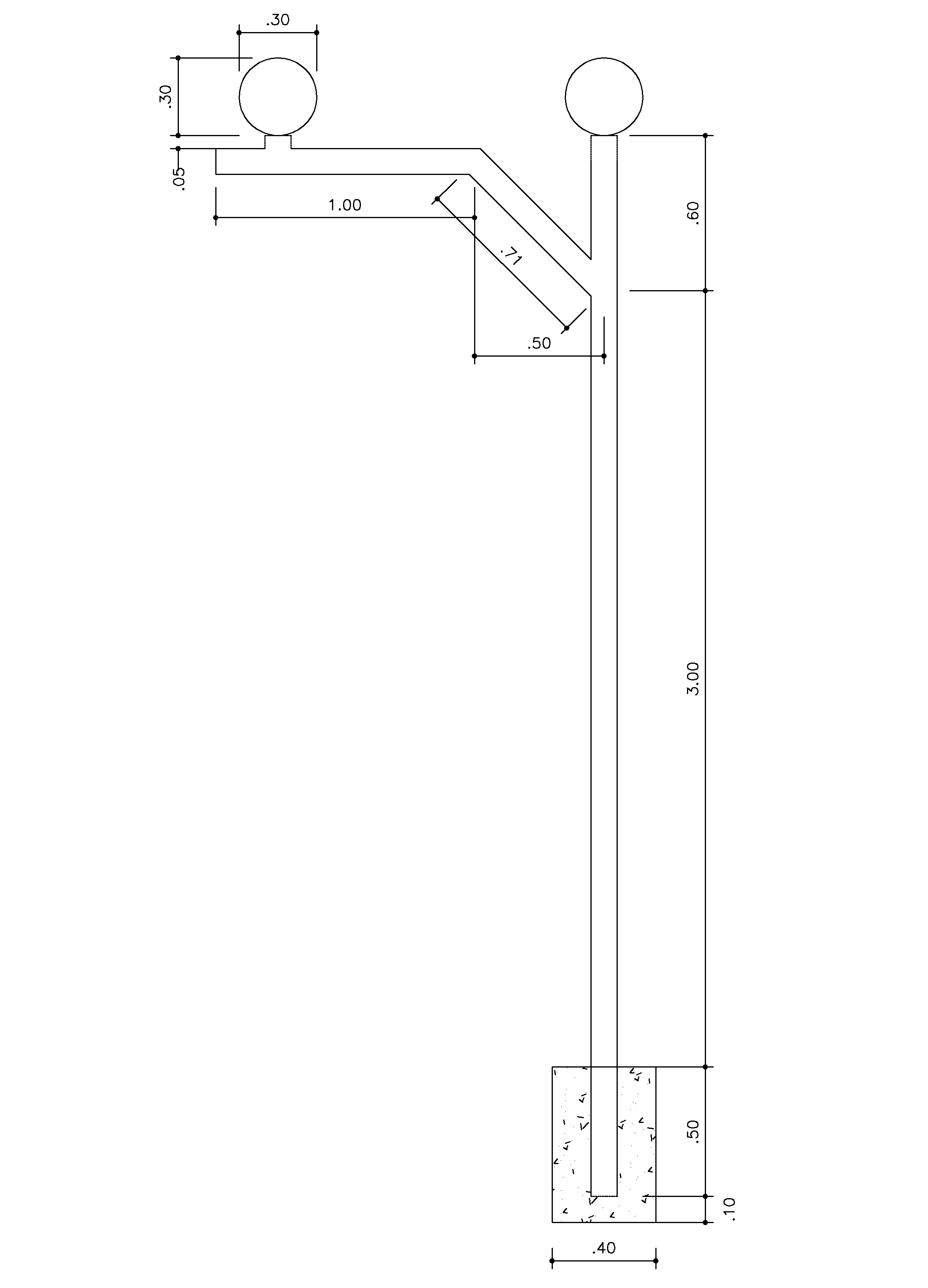 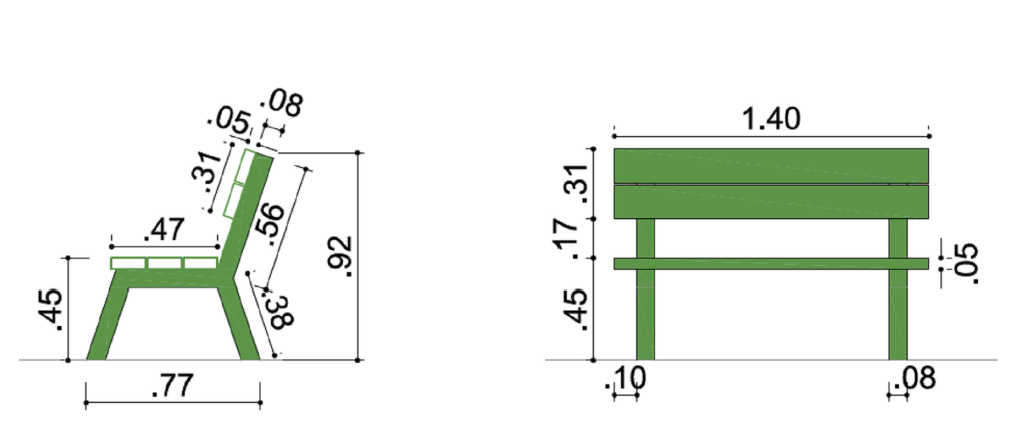 CÓDIGO DA DESPESAFICHAF. RECURSOESPECIFICAÇÃO DA DESPESA02.01.01.04.122.0013.2008.3.3.90.30.00291.00.00Manutenção Serviços de  Gabinete e Secretaria02.03.01.12.361.0004.1007.3.3.90.30.00671.01.00Construção ampliação de escolas02.03.01.12.361.0004.1007.4.4.90.51.00681.01.00Obras e instalações02.03.01.12.361.0004.2025.3.3.90.30.00801.01.00Manutenção da Administração Geral02.03.01.12.365.0002.2097.3.3.90.30.001001.01.00Manutenção da Creche02.03.01.12.365.0003.2034.3.3.90.30.001061.01.00Manutenção Atividade Pré -escolar02.04.01.13.392.0008.2035.3.3.90.30.001111.00.00Manutenção  Atividades  Agrária Parque Exposição02.05.01.15.451.0111.1011.4.4.90.30.001411.00.00Calçamentos  Pav. Bueiros/PT/Muros e Vias / Material02.05.01.15.451.0111.1011.4.4.90.51.001431.00.00Calçamentos  Pav. Bueiros/PT/Muros e Vias serviços / Obras02.05.01.15.451.0111.2041.3.3.90.30.001451.00.00Manutenção  Atividades  Vias Urbanas02.05.01.15.451.0111.2089.3.3.90.32.001491.00.00Manutenção Melhoria Const. Habitações Urbanas02.05.01.15.452.0013.2042.3.3.90.30.001561.00.00Manutenção Atividade Planejamento Urbano / Material02.05.01.15.452.0115.2044.3.3.90.30.001631.00.00Manutenção Setor de Parques e Jardins / Material02.05.01.16.481.0122.2080.3.3.90.32.001721.00.00Manutenção Melhorias Habitações Rural02.07.01.26.782.0132.2063.3.3.90.30.001871.00.00Manutenção Atividades Estradas Vicinais02.09.01.08.244.0006.1018.4.4.90.52.002371.00.00Manutenção do PROMEAS02.10.02.10.301.0086.1014.4.4.90.51.002861.02.00Ampliação construção melhoria posto de saúdeMárcia Cristina Machado AmaralFlávio da Silva CoelhoPrefeita do Município de Desterro do MeloPregoeiro Oficial do Município de Desterro do MeloJustificativa de necessidade e aplicação: Atender aos diversos Setores da Prefeitura de Desterro do Melo e Secretarias.Condições de validade dos produtos:Superior a 12 (doze) meses.Prazo de entregaAté 10 dias do recebimento da Nota de Autorização de FornecimentoLocais de entrega:1) SETOR DE OBRAS DO MUNICÍPIO – Av. Silvério Augusto de Melo, nº 158, Bairro Fábrica, CEP: 36.210-000.ITEMDESCRIÇÃOUN.QUANT01344 - PEDRA DE MÃO DE SEGUNDA (RACHÃO).PEDRA DE MÃO DE SEGUNDA (RACHÃO). (COM FRETE POR CONTA DA CONTRATANTE)TN500022674 - MOINHA DE PEDRAMOINHA DE PEDRA. (COM FRETE POR CONTA DA CONTRATANTE).TN1.200033230 - BRITA Nº 1 MISTURADA COM PÓ DE PEDRA OU AREIA ZONA IIBRITA Nº 1 MISTURADA COM PÓ DE PEDRA OU AREIA ZONA II. (COM FRETE POR CONTA DA CONTRATANTE).TN2.000044004 - BLOCO DE CONCRETO HEXAGONAL 25 cm BLOCO DE CONCRETO HEXAGONAL - ESP = 8CM - L=25 CM - NBR 6137, NBR 9780, NBR 9781 E NBR 11171 - POSTO NA OBRA.(COM FRETE POR CONTA DA CONTRATADA).UN40.00005276 - BLOCO DE CONCRETO HEXAGONAL 30 CM Bloco de concreto hexagonal - esp = 8cm - l=30 cm - FCK=35MPA - NBR 6137, NBR 9780, NBR 9781 e NBR 11171 - POSTO NA OBRA.(COM FRETE POR CONTA DA CONTRATADA).UN30.000066598 - CAIBRO DE MADEIRA ( EUCALIPTO SERRADO MEDINDO 7 CM POR 5 CMCAIBRO DE MADEIRA (EUCALIPTO SERRADO) MEDINDO 7 CM POR 5 CM. POSTO NA OBRA. - (COM FRETE POR CONTA DA CONTRATADA).MT1.500076599 - CUMEEIRA COLONIAL.CUMEEIRA COLONIAL. POSTO NA OBRA. - (COM FRETE POR CONTA DA CONTRATADA).UN5.000086600 - PEÇA DE MADEIRA (EUCALÍPTO SERRADO) MEDINDO 12CM X 6CM.PEÇA DE MADEIRA (EUCALÍPTO SERRADO) MEDINDO 12CM X 6CM. POSTO NA OBRA. - (COM FRETE POR CONTA DA CONTRATADA).MT3.000096601 - PORTEIRA DE 4 (QUATRO) RÉGUAS DE MADEIRA (EUCALIPTO) MEDINDO 3,20 M DE LARGURA POR 1,40 M DE ALTURAPORTEIRA DE 4 (QUATRO) RÉGUAS DE MADEIRA (EUCALIPTO) MEDINDO 3,20 M DE LARGURA POR 1,40 M DE ALTURA. POSTO NA OBRA. - (COM FRETE POR CONTA DA CONTRATADA).UN10106602 - PORTEIRA DE 4 (QUATRO) RÉGUAS DE MADEIRA (EUCALIPTO) MEDINDO 2 M DE LARGURA POR 1,40 M DE ALTURAPORTEIRA DE 4 (QUATRO) RÉGUAS DE MADEIRA (EUCALIPTO) MEDINDO 2 M DE LARGURA POR 1,40 M DE ALTURA. POSTO NA OBRA. - (COM FRETE POR CONTA DA CONTRATADA).UN10116603 - PRANCHÃO DE MADEIRA (EUCALIPTO) MEDINDO 7 CM DE ESPESSURA.PRANCHÃO DE MADEIRA (EUCALIPTO) MEDINDO 7 CM DE ESPESSURA. POSTO NA OBRA. - (COM FRETE POR CONTA DA CONTRATADA).M2500126604 - RÉGUA DE MADEIRA (EUCALIPTO), MEDINDO 3CM DE ESPESSURA POR 13 CM DE LARGURA. (COM FRETE POR CONTA DA CONTRATADA).RÉGUA DE MADEIRA (EUCALIPTO), MEDINDO 3CM DE ESPESSURA POR 13 CM DE LARGURA. POSTO NA OBRA. - (COM FRETE POR CONTA DA CONTRATADA).MT500136605 - RIPA DE MADEIRA (EUCALIPTO) MEDINDO 2 CM POR 5 CMRIPA DE MADEIRA (EUCALIPTO) MEDINDO 2 CM POR 5 CM. POSTO NA OBRA. - (COM FRETE POR CONTA DA CONTRATADA).MT3.000146606 - TELHA COLONIAL ROMANA – 40,5X21, MÁTERIA PRIMA BARROTELHA COLONIAL ROMANA- 40,5X21, MÁTERIA PRIMA BARRO. POSTO NA OBRA. - (COM FRETE POR CONTA DA CONTRATADA).UN50.000156607 - TIJOLO CERÂMICO FURADO, TAMANHO 9 X 19 X 19, (LAJOTA 20 X 20)TIJOLO CERÂMICO FURADO, TAMANHO 9 X 19 X 19, NBR 7171, NBR 8042, NBR 6461 (LAJOTA 20 X 20). POSTO NA OBRA. - (COM FRETE POR CONTA DA CONTRATADA).UN15.000166608 - TIJOLO CERÂMICO FURADO, TAMANHO 9 X 19 X 29,  NBR 6461 (LAJOTA 20 X 30).TIJOLO CERÂMICO FURADO, TAMANHO 9 X 19 X 29, NBR 7171, NBR 8042, NBR 6461 (LAJOTA 20 X 30). POSTO NA OBRA. - (COM FRETE POR CONTA DA CONTRATADA).UN20.00017346 - BRITA Nº 0 - ZERO.BRITA Nº 0 - ZERO. (COM FRETE POR CONTA DA CONTRATANTE).TN500186609 - ANEL DE CONCRETO SIMPLES DE SEÇÃO CIRCULAR, PARA POÇOS, 800 MM DE DIAMETRO POR 50CM DE CUMPRIMENTO.ANEL DE CONCRETO SIMPLES DE SEÇÃO CIRCULAR, PARA POÇOS, 800 MM DE DIAMETRO POR 50CM DE CUMPRIMENTO. POSTO NA OBRA. - (COM FRETE POR CONTA DA CONTRATADA).UN500196610 - TUBO DE CONCRETO ARMADO PARA AGUAS PLUVIAIS, DN 1.000MM DE DIAMETRO, PB - PA1, POR 100MM DE ESPESSURA.TUBO DE CONCRETO ARMADO PARA AGUAS PLUVIAIS, DN 1.000MM DE DIAMETRO, PB - PA1, POR 100MM DE ESPESSURA, CONFORME NBR 8890:2008-ABNT. POSTO NA OBRA. - (COM FRETE POR CONTA DA CONTRATADA).UN40206611 - TUBO DE CONCRETO SIMPLES DE SEÇÃO CIRCULAR, PARA ÁGUAS PLUVIAIS, 400MM DE DIAMETRO POR 55MM .TUBO DE CONCRETO SIMPLES DE SEÇÃO CIRCULAR, PARA ÁGUAS PLUVIAIS, 400MM DE DIAMETRO POR 55MM DE ESPESSURA, CONFORME NBR 8890:2008-ABNT. POSTO NA OBRA. - (COM FRETE POR CONTA DA CONTRATADA).UN100216612 - TUBO DE CONCRETO SIMPLES DE SEÇÃO CIRCULAR, PARA ÁGUAS PLUVIAIS, 600MM  POR 55MM TUBO DE CONCRETO SIMPLES DE SEÇÃO CIRCULAR, PARA ÁGUAS PLUVIAIS, 600MM DE DIAMETRO POR 55MM DE ESPESSURA, CONFORME NBR 8890:2008-ABNT. POSTO NA OBRA. - (COM FRETE POR CONTA DA CONTRATADA).UN100226613 - TUBO DE CONCRETO SIMPLES DE SEÇÃO CIRCULAR  800MM  POR 1000MM TUBO DE CONCRETO SIMPLES DE SEÇÃO CIRCULAR, PARA ÁGUAS PLUVIAIS, 800MM DE DIÂMETRO POR 1000MM PB PA1, CONFORME NBR 8890:2008-ABNT. POSTO NA OBRA. - (COM FRETE POR CONTA DA CONTRATADA).UN100236614 - PEÇAS DE MEIO FIO DE CIMENTO 0,80 x 0,10 x 0,30PEÇAS DE MEIO FIO DE CIMENTO 0,80 x 0,10 x 0,30. POSTO NA OBRA. - (COM FRETE POR CONTA DA CONTRATADA).UN10.000246615 - CANALETA MEIA CANA DE CONCRETO 400MMCANALETA MEIA CANA DE CONCRETO 400MM. POSTO NA OBRA. - (COM FRETE POR CONTA DA CONTRATADA).UN200256616 - MADEIRA TRATADA METRO LINEAR DIAMETRO DE 06 A 08MADEIRA TRATADA METRO LINEAR DIAMETRO DE 06 A 08. POSTO NA OBRA. - (COM FRETE POR CONTA DA CONTRATADA).MT200266617 - MADEIRA TRATADA METRO LINEAR DIAMETRO DE 08 A 10MADEIRA TRATADA METRO LINEAR DIAMETRO DE 08 A 10. POSTO NA OBRA. - (COM FRETE POR CONTA DA CONTRATADA).MT100276618 - MADEIRA TRATADA METRO LINEAR DIAMETRO DE 10 A 12MADEIRA TRATADA METRO LINEAR DIAMETRO DE 10 A 12. POSTO NA OBRA. - (COM FRETE POR CONTA DA CONTRATADA).MT100286619 - MADEIRA TRATADA METRO LINEAR DIAMETRO DE 12 A 14MADEIRA TRATADA METRO LINEAR DIAMETRO DE 12 A 14. POSTO NA OBRA. - (COM FRETE POR CONTA DA CONTRATADA).MT100296620 - MADEIRA TRATADA METRO LINEAR DIAMETRO DE 14 A 16MADEIRA TRATADA METRO LINEAR DIAMETRO DE 14 A 16. POSTO NA OBRA. - (COM FRETE POR CONTA DA CONTRATADA).MT100306621 - MADEIRA TRATADA METRO LINEAR DIAMETRO DE 16 A 18MADEIRA TRATADA METRO LINEAR DIAMETRO DE 16 A 18. POSTO NA OBRA. - (COM FRETE POR CONTA DA CONTRATADA).MT200 316622 - MADEIRA TRATADA METRO LINEAR DIAMETRO DE 18 A 20MADEIRA TRATADA METRO LINEAR DIAMETRO DE 18 A 20. POSTO NA OBRA. - (COM FRETE POR CONTA DA CONTRATADA).MT100326623 - MADEIRA TRATADA METRO LINEAR DIAMETRO DE 20 A 22MADEIRA TRATADA METRO LINEAR DIAMETRO DE 20 A 22. POSTO NA OBRA. - (COM FRETE POR CONTA DA CONTRATADA).MT200336624 - MADEIRA TRATADA METRO LINEAR DIAMETRO DE 22 A 24MADEIRA TRATADA METRO LINEAR DIAMETRO DE 22 A 24. POSTO NA OBRA. - (COM FRETE POR CONTA DA CONTRATADA).MT100346625 - MADEIRA TRATADA METRO LINEAR DIAMETRO DE 24 A 26MADEIRA TRATADA METRO LINEAR DIAMETRO DE 24 A 26. POSTO NA OBRA. - (COM FRETE POR CONTA DA CONTRATADA).MT100356626 - MADEIRA TRATADA METRO LINEAR DIAMETRO DE 26 A 28MADEIRA TRATADA METRO LINEAR DIAMETRO DE 26 A 28. POSTO NA OBRA. - (COM FRETE POR CONTA DA CONTRATADA).MT100366627 - MADEIRA TRATADA METRO LINEAR DIAMETRO DE 28 A 30MADEIRA TRATADA METRO LINEAR DIAMETRO DE 28 A 30. POSTO NA OBRA. - (COM FRETE POR CONTA DA CONTRATADA).MT100376628 - MADEIRA TRATADA METRO LINEAR DIAMETRO DE 30 A 32MADEIRA TRATADA METRO LINEAR DIAMETRO DE 30 A 32. POSTO NA OBRA. - (COM FRETE POR CONTA DA CONTRATADA).MT100386629 - MADEIRA TRATADA METRO LINEAR DIAMETRO DE 32 A 34MADEIRA TRATADA METRO LINEAR DIAMETRO DE 30 A 34. POSTO NA OBRA. - (COM FRETE POR CONTA DA CONTRATADA).MT100396630 - MADEIRA TRATADA METRO LINEAR DIAMETRO DE 34 A 36MADEIRA TRATADA METRO LINEAR DIAMETRO DE 34 A 36. POSTO NA OBRA. - (COM FRETE POR CONTA DA CONTRATADA).MT100406631 - MADEIRA TRATADA METRO LINEAR DIAMETRO DE 36 A 38MADEIRA TRATADA METRO LINEAR DIAMETRO DE 36 A 38. POSTO NA OBRA. - (COM FRETE POR CONTA DA CONTRATADA).MT100416632 - MADEIRA TRATADA METRO LINEAR DIAMETRO DE 38 A 40MADEIRA TRATADA METRO LINEAR DIAMETRO DE 38 A 40. POSTO NA OBRA. - (COM FRETE POR CONTA DA CONTRATADA).MT10042347 - BRITA Nº 01 - UM.BRITA Nº 01 - UM. (COM FRETE POR CONTA DA CONTRATANTE).TN300434989 - BRITA Nº2  COM 19 MM a 25 MM CONFORME NORMA NBR 7211BRITA Nº2  COM 19 MM a 25 MM CONFORME NORMA NBR 7211. (COM FRETE POR CONTA DA CONTRATANTE).TN100446633 - BLOCO DE CONCRETO 09 X 19 X 39.Bloco de concreto com acabamento (liso), com fundo com as seguintes medidas 09 x 19 x 39, conforme  ABNT 7173/82 e ABNT 6136/94. POSTO NA OBRA. - (COM FRETE POR CONTA DA CONTRATADA).UN30.000456634 - BLOCO DE CONCRETO 14 x 19 x 39Bloco de concreto com acabamento (liso), com fundo com as seguintes medidas 14 x 19 x 39, conforme 7173/82 e ABNT 6136/94. POSTO NA OBRA. - (COM FRETE POR CONTA DA CONTRATADA).UN15.000466635 - BLOCO DE CONCRETO 19 x 19 x 39 (SEM FUNDO)Bloco de concreto com acabamento (liso), sem fundo, com as seguintes medidas 19x 19 x 39, conforme 7173/82 e ABNT 6136/94. POSTO NA OBRA. - (COM FRETE POR CONTA DA CONTRATADA).UN30.000476636 - PISO INTERTRAVADO DE CONCRETO RETANGULARPiso intertravado de concreto retangular 10x20 cm , cor vermelhaUN5.000486637 - PISO INTERTRAVADO DE CONCRETO 16 FACES Piso intertravado de concreto 16 faces 22x11 cm , cor vermelhaUN2.500496638 - RIPÃO DE MADEIRA (EUCALIPTO) MEDINDO 2,5 CM POR 6 CMRIPÃO DE MADEIRA (EUCALIPTO) MEDINDO 2,5 CM POR 6 CM. POSTO NA OBRA. - (COM FRETE POR CONTA DA CONTRATADA).MT500506639 - PISO INTERTRAVADO DE CONCRETO RETANGULARPiso intertravado de concreto retangular 10x20 cm , cor cinza.UN3.100CÓDIGO DA DESPESAFICHAF. RECURSOESPECIFICAÇÃO DA DESPESA02.01.01.04.122.0013.2008.3.3.90.30.00291.00.00Manutenção Serviços de  Gabinete e Secretaria02.03.01.12.361.0004.1007.3.3.90.30.00671.01.00Construção ampliação de escolas02.03.01.12.361.0004.1007.4.4.90.51.00681.01.00Obras e instalações02.03.01.12.361.0004.2025.3.3.90.30.00801.01.00Manutenção da Administração Geral02.03.01.12.365.0002.2097.3.3.90.30.001001.01.00Manutenção da Creche02.03.01.12.365.0003.2034.3.3.90.30.001061.01.00Manutenção Atividade Pré -escolar02.04.01.13.392.0008.2035.3.3.90.30.001111.00.00Manutenção  Atividades  Agrária Parque Exposição02.05.01.15.451.0111.1011.4.4.90.30.001411.00.00Calçamentos  Pav. Bueiros/PT/Muros e Vias / Material02.05.01.15.451.0111.1011.4.4.90.51.001431.00.00Calçamentos  Pav. Bueiros/PT/Muros e Vias serviços / Obras02.05.01.15.451.0111.2041.3.3.90.30.001451.00.00Manutenção  Atividades  Vias Urbanas02.05.01.15.451.0111.2089.3.3.90.32.001491.00.00Manutenção Melhoria Const. Habitações Urbanas02.05.01.15.452.0013.2042.3.3.90.30.001561.00.00Manutenção Atividade Planejamento Urbano / Material02.05.01.15.452.0115.2044.3.3.90.30.001631.00.00Manutenção Setor de Parques e Jardins / Material02.05.01.16.481.0122.2080.3.3.90.32.001721.00.00Manutenção Melhorias Habitações Rural02.07.01.26.782.0132.2063.3.3.90.30.001871.00.00Manutenção Atividades Estradas Vicinais02.09.01.08.244.0006.1018.4.4.90.52.002371.00.00Manutenção do PROMEAS02.10.02.10.301.0086.1014.4.4.90.51.002861.02.00Ampliação construção melhoria posto de saúde__________________________Flávio da Silva CoelhoPregoeiro OficialITEMPRODUTO / DESCRIÇÃOUNID.MARCAQUANT.VALOR UNVALOR TOTALCÓDIGO DA DESPESAFICHAF. RECURSOESPECIFICAÇÃO DA DESPESA02.01.01.04.122.0013.2008.3.3.90.30.00291.00.00Manutenção Serviços de  Gabinete e Secretaria02.03.01.12.361.0004.1007.3.3.90.30.00671.01.00Construção ampliação de escolas02.03.01.12.361.0004.1007.4.4.90.51.00681.01.00Obras e instalações02.03.01.12.361.0004.2025.3.3.90.30.00801.01.00Manutenção da Administração Geral02.03.01.12.365.0002.2097.3.3.90.30.001001.01.00Manutenção da Creche02.03.01.12.365.0003.2034.3.3.90.30.001061.01.00Manutenção Atividade Pré -escolar02.04.01.13.392.0008.2035.3.3.90.30.001111.00.00Manutenção  Atividades  Agrária Parque Exposição02.05.01.15.451.0111.1011.4.4.90.30.001411.00.00Calçamentos  Pav. Bueiros/PT/Muros e Vias / Material02.05.01.15.451.0111.1011.4.4.90.51.001431.00.00Calçamentos  Pav. Bueiros/PT/Muros e Vias serviços / Obras02.05.01.15.451.0111.2041.3.3.90.30.001451.00.00Manutenção  Atividades  Vias Urbanas02.05.01.15.451.0111.2089.3.3.90.32.001491.00.00Manutenção Melhoria Const. Habitações Urbanas02.05.01.15.452.0013.2042.3.3.90.30.001561.00.00Manutenção Atividade Planejamento Urbano / Material02.05.01.15.452.0115.2044.3.3.90.30.001631.00.00Manutenção Setor de Parques e Jardins / Material02.05.01.16.481.0122.2080.3.3.90.32.001721.00.00Manutenção Melhorias Habitações Rural02.07.01.26.782.0132.2063.3.3.90.30.001871.00.00Manutenção Atividades Estradas Vicinais02.09.01.08.244.0006.1018.4.4.90.52.002371.00.00Manutenção do PROMEAS02.10.02.10.301.0086.1014.4.4.90.51.002861.02.00Ampliação construção melhoria posto de saúde